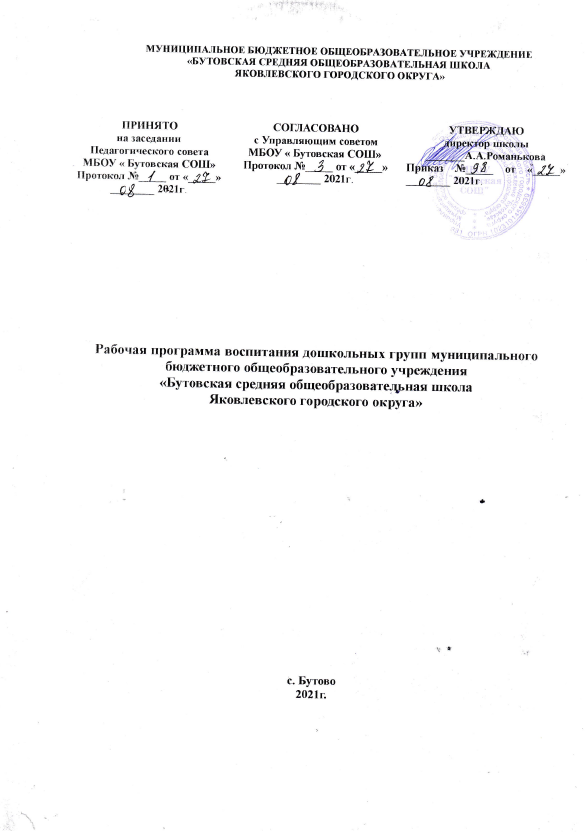 Содержание1. Целевой раздел…………………………………………………………………….....стр 2Обязательная часть1.1. Пояснительная записка. ………………………………………………………..…стр 21.2. Цели и задачи реализации Программы………………………………………..…стр 41.3. Принципы и подходы к формированию Программы…………………………....стр 81.4. Планируемые результаты освоения программы…………………………………стр 8Часть Программы, формируемая участниками образовательных отношений2. Содержательный раздел……………………………………………………………...стр 11Обязательная часть2.1.  Описание воспитательной деятельности в соответствии с направлениями развития ребенка…………………………………………………………………………………...стр 112.2.  Описание воспитательной деятельности в соответствии с направлениями воспитания……………………………………………………………………………….стр 132.3.  Описание вариативных форм, способов, методов и средств реализации Программы с учетом возрастных и индивидуальных особенностей воспитанников………………стр 172.4.  Особенности воспитательной деятельности разных видов и культурных практик……………………………………………………………………………………стр 232.5.  Способы и направления поддержки детской инициативы………………………стр 242.6.  Особенности взаимодействия педагогического коллектива с семьями воспитанников……………………………………………………………………………стр 28Часть Программы, формируемая участниками образовательных отношений3. Организационный раздел……………………………………………………………..стр 403.1. Общие требования к условиям реализации Программы воспитания ……………стр403.2. Взаимодействие взрослого с детьми . События ДГ ………………………………стр413.3. Организация предметно-пространственной среды ……………………………… стр423.4. Кадровый потенциал реализации Программы ……………………………………стр443.5.Нормативно- методическое обеспечение реализации программы…………….….стр463.6. Особые требования к условиям обеспечивающим достижения  планируемых личностных результатов в работе  с особыми категориями детей ………………….. стр473.7. Примерный календарный план воспитательной работы………………………….стр 481. Целевой раздел.Обязательная частьПояснительная записка. Рабочая программа воспитания Муниципального бюджетного общеобразовательного учреждения «Бутовская средняя общеобразовательная школа Яковлевского городского округа» (далее – Рабочая программа воспитания, Программа воспитания) разработана в соответствии с требованиями Федерального закона от 31 июля 2020 г. № 304-ФЗ «О внесении измененийв Федеральный закон «Об образовании в Российской Федерации» по вопросам воспитания обучающихся», с учетом Плана мероприятий по реализации в 2021–2025 годах Стратегии развития воспитания в Российской Федерации на период до 2025 года, федерального государственного образовательного стандарта дошкольного образования, Примерной рабочей программы воспитания для образовательных организаций, реализующих образовательные программы дошкольного образования, разработанной сотрудниками Института стратегии развития образования РАО в рамках государственного задания и одобрена решением Федерального учебно-методического объединения по общему образованию (протокол от 2 июня 2020 г. № 2/20) для дошкольных групп. Рабочая программа воспитания является компонентом Основной образовательной программы дошкольного образования МБОУ «Бутовская СОШ» и призвана помочь всем участникам образовательных отношений реализовать воспитательный потенциал совместной деятельности. Срок реализации Рабочей программы воспитания, как и основной образовательной программы дошкольного образования 5,5 лет. Реализуемая в ОУ основная образовательная программа дошкольного образования разработана в соответствии с ФГОС ДО с учётом примерной образовательной программы дошкольного образования «Детство» /Т.И. Бабаева, А.Г. Гогоберидзе, О.В.Солнцева и др. / – СПб.: ООО «ИЗДАТЕЛЬСТВО «ДЕТСТВО-ПРЕСС, 2014.  – 322 с.). Структура Программы воспитания включает три раздела – целевой, содержательный и организационныйК Рабочей программе воспитания прилагается календарный план воспитательной работы. Под воспитанием понимается «деятельность, направленная на развитие личности, создание условий для самоопределения и социализации обучающихся на основе социокультурных, духовнонравственных ценностей и принятых в российском обществе правил и норм поведения в интересах человека, семьи, общества и государства, формирование у обучающихся чувства патриотизма, гражданственности, уважения к памяти защитников Отечества и подвигам Героев Отечества, закону и правопорядку, человеку труда и старшему поколению, взаимного уважения, бережного отношения к культурному наследию и традициям многонационального народа Российской Федерации, природе и окружающей среде». Программа основана на воплощении национального воспитательного идеала, который понимается как высшая цель образования, нравственное (идеальное) представление о человеке, на воспитание, обучение и развитие которого направлены усилия основных субъектов национальной жизни. Реализация Программы основана на сетевом взаимодействии с разными субъектами образовательного процесса. Целевыми ориентирами рассматриваются возрастные характеристики возможных достижений ребенка, которые коррелируются с портретом выпускника ДОО и с базовыми духовно-нравственными ценностями.В основе процесса воспитания детей в ДГ лежат конституционные и национальные ценности российского общества: Ценности Родины и природы лежат в основе патриотического направления воспитания. 3Ценности человека, семьи, дружбы, сотрудничества лежат в основе социального направления воспитания. Ценность знания лежит в основе познавательного направления воспитания. Ценность здоровья лежит в основе физического и оздоровительного направления воспитания. Ценность труда лежит в основе трудового направления воспитания.Ценности культуры и красоты лежат в основе этико-эстетического направления воспитания. Для полноценного освоения ребенком этих ценностей они нашли свое отражение в основных направлениях воспитательной работы ДГ. Таким образом, в центре рабочей программы воспитания находится личностное развитие воспитанников дошкольных групп МБОУ «Бутовская СОШ» и их приобщение к российским традиционным духовным ценностям, правилам и нормам поведения в российском обществе. Рабочая программа обеспечивает взаимодействие воспитания в дошкольном образовательном учреждении (далее - ДГ) и воспитания в семьях детей от 1,5 лет до 7 лет.Работа по воспитанию, формированию и развитию личности воспитанников предполагает преемственность по отношению 
к достижению воспитательных целей начального общего образования (далее – НОО), к реализации Примерной программы воспитания, одобренной федеральным учебно-методическим объединением по общему образованию (протокол от 2 июня 2020 г. № 2/20) и размещенной на портале https://fgosreestr.ru.Цели и задачи реализации Программы.Современный национальный воспитательный идеал — это высоконравственный, творческий, компетентный гражданин России, принимающий судьбу Отечества как свою личную, осознающий ответственность за настоящее и будущее своей страны, укоренённый в духовных и культурных традициях многонационального народа Российской Федерации.Исходя из этого воспитательного идеала, а также основываясь на базовых для нашего общества ценностях (таких как семья, труд, отечество, природа, мир, знания, культура, здоровье, человек) формулируется общая цель воспитания в дошкольных группах МБОУ «Бутовская СОШ» – личностное развитие воспитанников, создание условий для их позитивной социализации на основе базовых ценностей российского общества , проявляющееся:1) в усвоении ими знаний основных норм, которые общество выработало на основе этих ценностей (то есть, в усвоении ими социально значимых знаний);2) в развитии их позитивных отношений к этим общественным ценностям (то есть в развитии их социально значимых отношений);3) в приобретении ими соответствующего этим ценностям опыта поведения, опыта применения сформированных знаний и отношений на практике (то есть в приобретении ими опыта осуществления социально значимых дел).Задачи воспитания формируются для каждого возрастного периода (от 1,5 до 3 лет, от 3 до 7 лет) на основе планируемых результатов достижения цели воспитания и реализуются в единстве с развивающими задачами, определенными действующими нормативными правовыми документами в сфере дошкольного образования. Задачи воспитания соответствуют основным направлениям воспитательной работы.ЗадачамивоспитаниядетейсОВЗвусловияхДОУявляются:- формированиеобщейкультурыличностидетей,развитиеихсоциальных,нравственных,эстетических,интеллектуальных,физическихкачеств,инициативности,самостоятельности иответственности;- формирование доброжелательного отношения к детям с ОВЗ и ихсемьямсосторонывсех участниковобразовательныхотношений;- обеспечение психолого-педагогической поддержки семье ребенка сособенностями в развитии и содействие повышению уровня педагогическойкомпетентностиродителей;- обеспечение эмоционально-положительного взаимодействия детей сокружающимивцеляхих успешнойадаптациииинтеграциивобщество;- расширение у детей с различными нарушениями развития знаний ипредставленийобокружающеммире;- взаимодействиессемьейдляобеспеченияполноценногоразвитиядетейсОВЗ;- охрана и укрепление физического и психического здоровья детей, втомчислеихэмоционального благополучия;- объединение обучения и воспитания в целостный образовательныйпроцесс на основе духовно-нравственных и социокультурных ценностей ипринятых в обществе правил и норм поведения в интересах человека, семьи,общества.Для дошкольных групп МБОУ «Бутовская СОШ» важно интегрировать семейное и общественное дошкольное воспитание, сохранить приоритет семейного воспитания, активнее привлекать семьи к участию в учебно-воспитательном процессе.Организацияработыссемьямивоспитанников,ихродителямиилизаконными представителями направлена на совместное решение вопросов личностного развитиядетей.Задачи:Приобщение родителейкучастиювжизниДОУ.Изучение и обобщение лучшего опыта семейного воспитания.Повышениепедагогическойкультурыродителей.ПланомернаяреализацияпоставленныхзадачпозволиторганизоватьвДОУинтересную и событийно насыщенную жизнь детей и педагогов, что станет эффективнымспособомвоспитанияподрастающегопоколения.Принципы и подходы к формированию Программы.Методологической основой программы являются антропологический, культурно-исторический и практичные подходы. Концепция Программы основывается на базовых ценностях воспитания, заложенных в определении воспитания, содержащемся в Федеральном законе от 29 декабря 2012 г. № 273-ФЗ «Об образовании в Российской Федерации».Методологическими ориентирами воспитания также выступают следующие идеи отечественной педагогики и психологии: развитие личного субъективного мнения и личности ребенка в деятельности; духовно-нравственное, ценностное и смысловое содержание воспитания; идея о сущности детства как сенситивного периода воспитания; амплификация (обогащение) развития ребёнка средствами разных «специфически детских видов деятельности».Программа воспитания руководствуется принципами дошкольного образования, определенными ФГОС ДО.Программа воспитания построена на основе духовно-нравственных и социокультурных ценностей и принятых в обществе правил и норм поведения в интересах человека, семьи, общества и опирается на следующие принципы:принцип гуманизма. Приоритет жизни и здоровья человека, прав и свобод личности, свободного развития личности; воспитание взаимоуважения, трудолюбия, гражданственности, патриотизма, ответственности, правовой культуры, бережного отношения 
к природе и окружающей среде, рационального природопользования;принцип ценностного единства и совместности. Единство ценностей и смыслов воспитания, разделяемых всеми участниками образовательных отношений, содействие, сотворчество и сопереживание, взаимопонимание и взаимное уважение;принцип общего культурного образования. Воспитание основывается на культуре 
и традициях России, включая культурные особенности региона;принцип следования нравственному примеру. Пример как метод воспитания позволяет расширить нравственный опыт ребенка, побудить его к открытому внутреннему диалогу, пробудить в нем нравственную рефлексию, обеспечить возможность выбора при построении собственной системы ценностных отношений, продемонстрировать ребенку реальную возможность следования идеалу в жизни;принципы безопасной жизнедеятельности. Защищенность важных интересов личности от внутренних и внешних угроз, воспитание через призму безопасности и безопасного поведения;принцип совместной деятельности ребенка и взрослого. Значимость совместной деятельности взрослого и ребенка на основе приобщения к культурным ценностям и их освоения;принцип инклюзивности. Организация образовательного процесса, при котором все дети, независимо от их физических, психических, интеллектуальных, культурно-этнических, языковых и иных особенностей, включены в общую систему образования.Данные принципы реализуются в укладе ОО, включающем воспитывающие среды, общности, культурные практики, совместную деятельность и события.Реализация Примерной программы основана на взаимодействии с разными субъектами образовательных отношений и предполагает социальное партнерство с другими организациями.1.4. Планируемые результаты освоения программы. Планируемые результаты воспитания носят отсроченный характер, но деятельность воспитателя нацелена на перспективу развития и становления личности ребенка. 
Поэтому результаты достижения цели воспитанияданыв видецелевых ориентиров, представленных в виде обобщенных портретов ребенка к концу раннего и дошкольного возрастов.Основы личностизакладываютсяв дошкольном детстве, и, если какие-либо линии развития неполучат своего становленияв детстве, это может отрицательно сказаться на гармоничном развитии человека в будущем.На уровне ДО не осуществляется оценка результатов воспитательной работы 
в соответствии с ФГОС ДО, так как «целевые ориентиры основной образовательной программы дошкольного образования не подлежат непосредственной оценке, в том числе в виде педагогической диагностики (мониторинга), и не являются основанием для их формального сравнения с реальными достижениями детей».1.4.1. Целевые ориентиры воспитательной работы для детей младенческого и раннего возраста (до 3 лет)Портрет ребенка младенческого и раннего возраста (к 3-м годам)1.4.2. Целевые ориентиры воспитательной работы для детей дошкольного возраста (до 8 лет)Портрет ребенка дошкольного возраста (к 8-ми годам)Часть Программы, формируемая участниками образовательных отношенийЧасть, формируемая участниками образовательных отношений, строится с учетом парциальной программой «Белгородоведение: парциальная программа для дошкольного образования» / Т.М. Стручаева, Н.Д. Епанчинцева, О.А. Брыткова, Я.Н. Колесникова, В.В. Лепетюха. Данная часть программы реализуется с детьми средней, старшей и подготовительной к школе подгрупп. Основная цельвоспитательно - образовательной деятельности: социально-нравственное становление дошкольников, направленное на развитие личности посредством приобщения детей к культуре родного края, формирование исторического и патриотического сознания через изучение истории, культуры, природы Белогорья. Задачи образовательной деятельности:  формирование у дошкольников целостной картины мира на основе краеведения;  приобщение к традициям Белгородского края, к традициям России, к традициям семьи;  формирование нравственных качеств, чувства патриотизма, толерантного отношения ко всем людям, населяющим нашу многонациональную Белгородскую область и Россию;  приобщение детей к изучению родного края через элементы исследовательской и проектной деятельности совместно со взрослыми;  воспитание бережного отношения к объектам природы и результатам труда людей в регионе и в целом в России. Планируемые результаты образовательной деятельности: дети знают, что такое Родина (малая и большая), знают символику Белгорода, Белгородской области, страны; соотносят понятие и реальные вещи или события связанные с военной историей Белгородчины, называет старинные вещи, разводят понятия и правильно называет орудия труда и оружие; используют в активной речи слова и выражения, изученные на занятиях, экскурсиях по микрорайону, городу, в музее, библиотеках; знают былинных героев, названия старинных родов войск; знают имена героев Великой Отечественной войны; умеют отличать архитектурные сооружения Древней Руси от современных построек; знают и называют месяца и времена года; могут рассказать о своей семье (имя, фамилию, отчество родителей, бабушек, где и кем работают), об истории своей семьи (семейный праздники и традиции). Знают и соблюдают правила поведения в быту и на улице. Знают и называют объекты живой и неживой природы Белгорода и Белгородской области. Часть, формируемая участниками образовательных отношений, строится так же с учетом парциальной программы «Добро пожаловать в экологию! Парциальная программа работы по формированию экологической культуры у детей дошкольного возраста. /О.А.Воронкевич/ СПб. : ООО «ИЗДАТЕЛЬСТВО «ДЕТСТВО-ПРЕСС». Данная часть программы реализуется с детьми от трёх до семи лет. Цель образовательной деятельности: воспитание у ребенка основ экологической культуры. Задачи. Развивать познавательный интерес к природе, психические процессы, логическое мышление, познавательно – исследовательскую деятельность; формировать представления о системном строении природы, воспитывать осознанное бережное отношение к ней. Планируемые результаты образовательной деятельности: Ребенок проявляет интерес к природе, у него сформированы представления о системном строении природы, осознанное бережное отношение к природе. Часть, формируемая участниками образовательных отношений, строится так же с учетом парциальной программы Авдеева Н.Н., Князева Н.Л., Стеркина Р.Б. Безопасность: Учебное пособие по основам безопасности жизнедеятельности детей старшего дошкольного возраста. - СПб.: «ДЕТСТВО-ПРЕСС», 2004. 29 Цель образовательной деятельности: формирование у детей представлений об адекватном поведении в неожиданных ситуациях, навыков самостоятельного принятия решений, а также – на воспитание ответственности за свои поступки. Планируемые результаты образовательной деятельности: Ребенок овладевает способностью быть предусмотрительным, оценивать и анализировать ситуацию, видеть возможные последствия тех или иных действий.2. Содержательный раздел.Обязательная частьСодержание Программы воспитания реализуется в ходе освоения детьми дошкольного возраста всех образовательных областей, обозначенных во ФГОС ДО, одной из задач которого является объединение воспитания и обучения в целостный образовательный процесс на основе духовно-нравственных и социокультурных ценностей, принятых в обществе правил и норм поведения в интересах человека, семьи, общества:социально-коммуникативное развитие;познавательное развитие;речевое развитие;художественно-эстетическое развитие;физическое развитие.В пояснительной записке ценности воспитания соотнесены с направлениями воспитательной работы. Предложенные направления не заменяют и не дополняют собой деятельность по пяти образовательным областям, а фокусируют процесс усвоения ребенком базовых ценностей в целостном образовательном процессе.2.1.  Описание воспитательной деятельности в соответствии с направлениями развития ребенка.2.2.  Описание воспитательной деятельности в соответствии с направлениями воспитания.2.2.1. Патриотическое направление воспитанияЦенности Родина и природа лежат в основе патриотического направления воспитания. Патриотизм – это воспитание в ребенке нравственных качеств, чувства любви, интереса к своей стране – России, своему краю, малой родине, своему народу и народу России в целом (гражданский патриотизм), ответственности, трудолюбия; ощущения принадлежности к своему народу. Патриотическое направление воспитания строится на идее патриотизма как нравственного чувства, которое вырастает из культуры человеческого бытия, особенностей образа жизни 
и ее уклада, народных и семейных традиций.Воспитательная работа в данном направлении связана со структурой самого понятия «патриотизм» и определяется через следующие взаимосвязанные компоненты:когнитивно-смысловой, связанный со знаниями об истории России, своего края, духовных и культурных традиций и достижений многонационального народа России;эмоционально-ценностный, характеризующийся любовью к Родине – России, уважением к своему народу, народу России в целом;регуляторно-волевой, обеспечивающий укоренение знаний в духовных и культурных традициях своего народа, деятельность на основе понимания ответственности за настоящее и будущее своего народа, России.Задачи патриотического воспитания:формирование любви к родному краю, родной природе, родному языку, культурному наследию своего народа;воспитание любви, уважения к своим национальным особенностям и чувства собственного достоинства как представителя своего народа;воспитание уважительного отношения к гражданам России в целом, своим соотечественникам и согражданам, представителям всех народов России, к ровесникам, родителям, соседям, старшим, другим людям вне зависимости от их этнической принадлежности;воспитание любви к родной природе, природе своего края, России, понимания единства природы и людей и бережного ответственного отношения к природе.При реализации указанных задач воспитатель ДОО должен сосредоточить свое внимание на нескольких основных направлениях воспитательной работы:ознакомлении детей с историей, героями, культурой, традициями России и своего народа;организации коллективных творческих проектов, направленных на приобщение детей 
к российским общенациональным традициям;формировании правильного и безопасного поведения в природе, осознанного отношения к растениям, животным, к последствиям хозяйственной деятельности человека.2.2.2. Социальное направление воспитанияЦенности семья, дружба, человек и сотрудничество лежат в основе социального направления воспитания.В дошкольном детстве ребенок открывает Личность другого человека и его значение 
в собственной жизни и жизни людей. Он начинает осваивать все многообразие социальных отношений и социальных ролей. Он учится действовать сообща, подчиняться правилам, нести ответственность за свои поступки, действовать в интересах семьи, группы. Формирование правильного ценностно-смыслового отношения ребенка к социальному окружению невозможно без грамотно выстроенного воспитательного процесса, в котором обязательно должна быть личная социальная инициатива ребенка в детско-взрослых и детских общностях. Важным аспектом является формирование у дошкольника представления о мире профессий взрослых, появление 
к моменту подготовки к школе положительной установки к обучению в школе как важному шагу взросления.Основная цель социального направления воспитания дошкольника заключается 
в формировании ценностного отношения детей к семье, другому человеку, развитии дружелюбия, создания условий для реализации в обществе.Выделяются основные задачи социального направления воспитания.Формирование у ребенка представлений о добре и зле, позитивного образа семьи с детьми, ознакомление с распределением ролей в семье, образами дружбы в фольклоре и детской литературе, примерами сотрудничества и взаимопомощи людей в различных видах деятельности (на материале истории России, ее героев), милосердия и заботы. Анализ поступков самих детей в группе в различных ситуациях.Формирование навыков, необходимых для полноценного существования в обществе: эмпатии (сопереживания), коммуникабельности, заботы, ответственности, сотрудничества, умения договариваться, умения соблюдать правила.Развитие способности поставить себя на место другого как проявление личностной зрелости и преодоление детского эгоизма.При реализации данных задач воспитатель ДОО должен сосредоточить свое внимание на нескольких основных направлениях воспитательной работы:организовывать сюжетно-ролевые игры (в семью, в команду и т. п.), игры с правилами, традиционные народные игры и пр.;воспитывать у детей навыки поведения в обществе; учить детей сотрудничать, организуя групповые формы в продуктивных видах деятельности;учить детей анализировать поступки и чувства – свои и других людей;организовывать коллективные проекты заботы и помощи;создавать доброжелательный психологический климат в группе.2.2.3. Познавательное направление воспитанияЦенность – знания. Цель познавательного направления воспитания – формирование ценности познания.Значимым для воспитания ребенка является формирование целостной картины мира, в которой интегрировано ценностное, эмоционально окрашенное отношение к миру, людям, природе, деятельности человека.Задачи познавательного направления воспитания:развитие любознательности, формирование опыта познавательной инициативы;формирование ценностного отношения к взрослому как источнику знаний;приобщение ребенка к культурным способам познания (книги, интернет-источники, дискуссии и др.).Направления деятельности воспитателя:совместная деятельность воспитателя с детьми на основе наблюдения, сравнения, проведения опытов (экспериментирования), организации походов и экскурсий, просмотра доступных для восприятия ребенка познавательных фильмов, чтения и просмотра книг;организация конструкторской и продуктивной творческой деятельности, проектной 
и исследовательской деятельности детей совместно со взрослыми;организация насыщенной и структурированной образовательной среды, включающей иллюстрации, видеоматериалы, ориентированные на детскую аудиторию; различного типа конструкторы и наборы для экспериментирования.2.2.4. Физическое и оздоровительное направление воспитанияЦенность – здоровье. Цель данного направления – сформировать навыки здорового образа жизни, где безопасность жизнедеятельности лежит в основе всего. Физическое развитие и освоение ребенком своего тела происходит в виде любой двигательной активности: выполнение бытовых обязанностей, игр, ритмики и танцев, творческой деятельности, спорта, прогулок.Задачи по формированию здорового образа жизни:обеспечение построения образовательного процесса физического воспитания детей (совместной и самостоятельной деятельности) на основе здоровье формирующих и здоровье сберегающих технологий, и обеспечение условий для гармоничного физического и эстетического развития ребенка;закаливание, повышение сопротивляемости к воздействию условий внешней среды; укрепление опорно-двигательного аппарата; развитие двигательных способностей, обучение двигательным навыкам и умениям;формирование элементарных представлений в области физической культуры, здоровья и безопасного образа жизни;организация сна, здорового питания, выстраивание правильного режима дня;воспитание экологической культуры, обучение безопасности жизнедеятельности.Направления деятельности воспитателя:организация подвижных, спортивных игр, в том числе традиционных народных игр, дворовых игр на территории детского сада;создание детско-взрослых проектов по здоровому образу жизни;введение оздоровительных традиций в ДОО.Формирование у дошкольников культурно-гигиенических навыков является важной частью воспитания культурыздоровья. Воспитатель должен формировать у дошкольников понимание того, что чистота лица и тела, опрятность одежды отвечают не толькогигиенеи здоровью человека, но и социальным ожиданиям окружающих людей.Особенность культурно-гигиенических навыков заключается в том, что они должны формироваться на протяжении всего пребывания ребенка в ДОО.В формировании культурно-гигиенических навыков режим дня играет одну из ключевых ролей. Привыкая выполнять серию гигиенических процедур с определенной периодичностью, ребенок вводит их в свое бытовое пространство, и постепенно они становятся для него привычкой.Формируя у детей культурно-гигиенические навыки, воспитатель ДОО должен сосредоточить свое внимание на нескольких основных направлениях воспитательной работы:формировать у ребенка навыки поведения во время приема пищи; формировать у ребенка представления о ценности здоровья, красоте 
и чистоте тела; формировать у ребенка привычку следить за своим внешним видом;включать информацию о гигиене в повседневную жизнь ребенка, в игру.Работа по формированию у ребенка культурно-гигиенических навыков должна вестись в тесном контакте с семьей.2.2.5. Трудовое направление воспитанияЦенность – труд. С дошкольного возраста каждый ребенок обязательно должен принимать участие в труде, и те несложные обязанности, которые он выполняет 
в детском саду и в семье, должны стать повседневными. Только при этом условии труд оказывает на детей определенное воспитательное воздействие и подготавливает 
их к осознанию его нравственной стороны.Основная цель трудового воспитания дошкольника заключается в формировании ценностного отношения детей к труду, трудолюбия, а также в приобщении ребенка к труду. Можно выделить основные задачи трудового воспитания.Ознакомление с доступными детям видами труда взрослых и воспитание положительного отношения к их труду, познание явлений и свойств, связанных с преобразованием материалов и природной среды, которое является следствием трудовой деятельности взрослых и труда самих детей.Формирование навыков, необходимых для трудовой деятельности детей, воспитание навыков организации своей работы, формирование элементарных навыков планирования.Формирование трудового усилия (привычки к доступному дошкольнику напряжению физических, умственных и нравственных сил для решения трудовой задачи).При реализации данных задач воспитатель ДОО должен сосредоточить свое внимание на нескольких направлениях воспитательной работы:показать детям необходимость постоянного труда в повседневной жизни, использовать его возможности для нравственного воспитания дошкольников;воспитывать у ребенка бережливость (беречь игрушки, одежду, труд и старания родителей, воспитателя, сверстников), так как данная черта непременно сопряжена 
с трудолюбием;предоставлять детям самостоятельность в выполнении работы, чтобы они почувствовали ответственность за свои действия;собственным примером трудолюбия и занятости создавать у детей соответствующее настроение, формировать стремление к полезной деятельности;связывать развитие трудолюбия с формированием общественных мотивов труда, желанием приносить пользу людям.2.2.6. Этико-эстетическое направление воспитанияЦенности – культура икрасота. Культура поведения в своей основе имеет глубоко социальное нравственное чувство – уважение к человеку, к законам человеческого общества. Культура отношений является делом не столько личным, сколько общественным. Конкретные представления о культуре поведения усваиваются ребенком вместе с опытом поведения,с накоплением нравственных представлений.Можно выделить основные задачи этико-эстетического воспитания:формирование культуры общения, поведения, этических представлений;воспитание представлений о значении опрятности и красоты внешней, ее влиянии на внутренний мир человека;развитие предпосылок ценностно-смыслового восприятия и понимания произведений искусства, явлений жизни, отношений между людьми;воспитание любви к прекрасному, уважения к традициям и культуре родной страны и других народов;развитие творческого отношения к миру, природе, быту и к окружающей ребенка действительности;формирование у детей эстетического вкуса, стремления окружать себя прекрасным, создавать его.Для того чтобы формировать у детей культуру поведения, воспитатель ДОО должен сосредоточить свое внимание на нескольких основных направлениях воспитательной работы:учить детей уважительно относиться к окружающим людям, считаться с их делами, интересами, удобствами;воспитывать культуру общения ребенка, выражающуюся в общительности, этикет вежливости, предупредительности, сдержанности, умении вести себя в общественных местах;воспитывать культуру речи: называть взрослых на «вы» и по имени и отчеству; 
не перебивать говорящих и выслушивать других; говорить четко, разборчиво, владеть голосом;воспитывать культуру деятельности, что подразумевает умение обращаться 
с игрушками, книгами, личными вещами, имуществом ДОО; умение подготовиться 
к предстоящей деятельности, четко и последовательно выполнять и заканчивать ее, 
после завершения привести в порядок рабочее место, аккуратно убрать все за собой; привести в порядок свою одежду.Цель эстетического воспитания – становление у ребенка ценностного отношения 
к красоте. Эстетическое воспитание через обогащение чувственного опыта и развитие эмоциональной сферы личности влияет на становление нравственной и духовной составляющей внутреннего мира ребенка.Направления деятельности воспитателя по эстетическому воспитанию предполагают следующее:выстраивание взаимосвязи художественно-творческой деятельности самих детей 
с воспитательной работой через развитие восприятия, образных представлений, воображения и творчества;уважительное отношение к результатам творчества детей, широкое включение 
их произведений в жизнь ДОО;организацию выставок, концертов, создание эстетической развивающей среды и др.;формирование чувства прекрасного на основе восприятия художественного слова на русском и родном языке;реализация вариативности содержания, форм и методов работы с детьми по разным направлениям эстетического воспитания.2.3.  Описание вариативных форм, способов, методов и средств реализации Программы с учетом возрастных и индивидуальных особенностей воспитанников.Дошкольные группы функционируют с 07:30 до 18.00 часов по пятидневной рабочей неделе в режиме полного рабочего дня. Выходные дни: суббота, воскресенье, праздничные дни. Программа воспитания реализуется в течение всего времени пребывания воспитанников в дошкольных группах (ДГ). В ДГ используется гибкая модель режима дня, т.е. в него могут вноситься изменения исходя из особенностей сезона, индивидуальных особенностей детей, состояния здоровья, а также по мере совершенствования профессионального мастерства педагогов и формирования навыков и умений у детей. Режим дня соответствует возрастным особенностям детей.Ведущей деятельностью в воспитательном процессе является игровая деятельность. Игра широко используется как самостоятельная форма работы с детьми и как эффективное средство и метод развития, воспитания и обучения в других организационных формах. Приоритет отдается творческим играм (сюжетно-ролевые, строительно-конструктивные, игры-драматизации и инсценировки, игры с элементами труда и художественной деятельности) и играм с правилами (дидактические, интеллектуальные, подвижные, хороводные т.п.).Отдельное внимание уделяется самостоятельной деятельности воспитанников. Ее содержание и уровень зависят от возраста и опыта детей, запаса знаний, умений и навыков, уровня развития творческого воображения, самостоятельности, инициативы, организаторских способностей, а также от имеющейся материальной базы и качества педагогического руководства. Организованное проведение этой формы работы обеспечивается как непосредственным, так и опосредованным руководством со стороны воспитателя. Индивидуально-ориентированное взаимодействие с воспитанниками всех возрастов проводится в свободные часы (во время утреннего приема, прогулок и т.п.) в помещениях и на свежем воздухе с целью активизации пассивных воспитанников, организации дополнительных занятий с отдельными детьми, которые нуждаются в дополнительном внимании и контроле, например, часто болеющими, хуже усваивающими учебный материал при фронтальной работе и т.д. В реализации воспитательного потенциала деятельности педагоги ориентируются на целевые приоритеты, связанные с возрастными особенностями их воспитанников: - установление доверительных отношений между педагогом и воспитанниками, способствующих позитивному восприятию детьми требований и просьб педагога, привлечению их внимания к обсуждаемой на занятии информации, активизации их познавательной деятельности; - побуждение дошкольников соблюдать в детском саду общепринятые нормы поведения, правила общения со старшими (педагогами) и сверстниками (дошкольниками), принципы дисциплины и самоорганизации; - привлечение внимания дошкольников к лексической теме, организация их работы с получаемой на занятии социально значимой информацией - инициирование ее обсуждения, высказывания детьми своего мнения по ее поводу, выработки своего к ней отношения; - использование воспитательных возможностей содержания обучения через демонстрацию детям примеров ответственного, гражданского поведения, проявления человеколюбия и добросердечности, через подбор соответствующих текстов для чтения, проблемных ситуаций для обсуждения с воспитанниками; - применение на занятии интерактивных форм работы с детьми:  интеллектуальных игр, стимулирующих познавательную мотивацию дошкольников;  дидактического театра, где полученные на занятии знания обыгрываются в театральных постановках;  дискуссий, которые дают дошкольникам возможность приобрести опыт ведения конструктивного диалога;  групповой работы или работы в парах, которые учат дошкольников командной работе и взаимодействию с другими детьми; - включение в занятия игровых ситуаций, которые помогают поддержать мотивацию детей к получению знаний, налаживанию позитивных межличностных отношений в группе, помогают установлению доброжелательной атмосферы во время жизнедеятельности в ДГ; - организация шефства над другими детьми, дающего дошкольникам социально значимый опыт сотрудничества и взаимной помощи; - инициирование и поддержка исследовательской деятельности дошкольников в рамках реализации ими индивидуальных и групповых исследовательских проектов.Воспитательный процесс в ДГ организуется в развивающей предметно-пространственной среде, которая образуется совокупностью природных, предметных, социальных условий и пространством собственного «Я» ребенка. Среда обогащается за счет не только количественного накопления, но и через улучшение качественных параметров: эстетичности, гигиеничности, комфортности, функциональной надежности и безопасности, открытости изменениям и динамичности, соответствия возрастным и половым особенностям детей, проблемной насыщенности и т.п. Воспитатели заботятся о том, чтобы дети свободно ориентировались в созданной среде, имели свободный доступ ко всем ее составляющим, умели самостоятельно действовать в ней, придерживаясь норм и правил пребывания в различных помещениях и пользования материалами, оборудованием. Окружающая среда ДГ, при условии ее грамотной организации, обогащает внутренний мир дошкольника, способствует формированию у него чувства вкуса и стиля, создает атмосферу психологического комфорта, поднимает настроение, предупреждает стрессовые ситуации, способствует позитивному восприятию ребенком детского сада. Ввоспитаниидетейиспользуютсяследующиеформывзаимодействия:Померевзрослениядетей,всилуихвозрастной специфики и особенностей развития, выбор форм взаимодействиявзрослого и ребенка меняется, совершенствуется от простого, примитивногодействиясигровымматериаломдосложного,насыщенногопроцессавоспитания.На каждой ступени дошкольного детства для достижения поставленныхзадачвоспитаниявсфереличностногоразвитиядетей,необходимовыбиратьтуформувзаимодействия,котораябудетнаиболеепонятнойребенку,интереснойдлянегоидейственнойдляегоразвития.Этообусловленотем,чтовоспитаниедетей3-4годажизнирешаютсяпосуществу аналогичные задачи, нет резких различий в выборе методов и формвзаимодействия. Тоже следует сказать и в отношении воспитания детей 6-7лет, хотя на каждой последующей ступени дошкольного возраста происходитпроцесс совершенствования тех нравственных качеств, чувств, отношений ипредставлений, начала которых закладывается ранее. Особая специфичностьзадачвоспитаниявсфереличностногоразвитиядетейотмечаетсядлявоспитанниковот4-5лет.Здесьдостаточновысокийуровеньсамостоятельности,развитиясамосознания,возникающаяспособностьксаморегуляцииповедения,ксистематическомуучастиютрудовойдеятельностиотличаютихотдетей3-4лет.В игровой деятельности наилучшим образом происходит формированиенавыков взаимоотношений, нравственных чувств; в трудовой деятельности –трудолюбия,уваженияктрудувзрослых,атакжетакихкачествкакорганизованность, ответственность, чувство долга, умение обслуживать себяи выполнять элементарные трудовые поручения (в помещении и на улице); вкоммуникативнойдеятельности–навыковобщенияивзаимодействиясовзрослыми исверстниками;впознавательно-исследовательскойдеятельности–пониманиепричинно-следственныхсвязейвокружающеммире,выполнение правил поведения в природе и правил обращения с объектамиживойинеживойприроды;ввосприятии художественнойлитературыифольклора – понимание целей и мотивов поступков героев художественныхпроизведений,желаниеподражатьположительнымпримерам,стремлениесовершенствовать себя; в конструировании, изобразительной, музыкальной идвигательнойдеятельность–закреплениепройденногоматериала,выражениеотношениявоспитуемого кизученному(отклик).Словаисловесныеметодыиграютважнуюрольввоспитаниядошкольников в сфере их личностного развития, но воспитание во всех видахдетскойдеятельностиобеспечитнаиболеегармоничноеразвитиенравственнойличности,укоторойполноценноразвитасферачувств,привычкинравственногоповедения,сформированыправильныепредставленияоморальныхкачествахиявленияхобщественнойжизни,развитаспособностькоценкеивзаимооценке.В ДГ функционирует группа комбинированной направленности для детей с ограниченными возможностями здоровья.Основная цель: создание условий для социализации и адаптации детей с ОВЗ и сопровождение семей, воспитывающих таких детей.2.4.  Особенности воспитательной деятельности разных видов и культурных практик.Организация воспитательной деятельности в ДОУ предполагает введение различных культурных практик. Культурная практика - это освоение личного жизненного опыта ребенка, опыта общения и взаимодействия с разными людьми. Этот опыт может быть и позитивным, и негативным, формироваться обыденно и стихийно, или при воздействии взрослого.Культурные практики – понятие, объясняющее, как ребенок становится субъектом активного отношения, восприятия, выбора, пробы сил, принятия или непринятия чего-либо в своей жизни. Это понятие помогает объяснить, с помощью каких культурных механизмов ребенок выбирает то или иное действие и какое влияние на развитие имеет этот выбор. Культурные практики – это ситуативное, автономное, самостоятельное, инициируемое взрослым или самим ребенком приобретение и повторение различного опыта общения и взаимодействия с людьми в различных группах, командах, сообществах и общественных структурах с взрослыми, сверстниками и младшими детьми. Это также освоение позитивного жизненного опыта сопереживания, доброжелательности и любви, дружбы, помощи, заботы, альтруизма, а также негативного опыта недовольства, обиды, ревности, протеста, грубости. От того, что именно будет практиковать ребенок, зависит его характер, система ценностей, стиль жизнедеятельности, дальнейшая судьба. Выбор культурных практик воспитанниками старших и подготовительных групп происходит ежедневно в начале утреннего круга, в зависимости от детских интересов и предпочтений. По итогам реализации культурных практик в группах заполняются листы интересов, где фиксируются освоенные за день культурные практики, а также проводится рефлексия полученного детьми опыта. В качестве средств реализации целей воспитания выступают следующие основные деятельности и культурные практики: - Совместная игра воспитателя и детей (сюжетно-ролевая, режиссерская, игра- драматизация, строительно-конструктивные игры) направлена на обогащение содержания творческих игр, освоение детьми игровых умений, необходимых для организации самостоятельной игры. - Ситуации общения и накопления положительного социально-эмоционального опыта носят проблемный характер и заключают в себе жизненную проблему, близкую детям дошкольного возраста, в разрешении которой они принимают непосредственное участие. Такие ситуации могут быть реально- практического характера (оказание помощи малышам, старшим), условно-вербального характера (на основе жизненных сюжетов или сюжетов литературных произведений) и имитационно-игровыми. В ситуациях условно-вербального характера воспитатель обогащает представления детей об опыте разрешения тех или иных проблем, вызывает детей на задушевный разговор, связывает содержание разговора с личным опытом детей. В реально-практических ситуациях дети приобретают опыт проявления заботливого, участливого отношения к людям, принимают участие в важных делах («Мы украшаем детский сад к празднику» и пр.). Ситуации могут планироваться воспитателем заранее, а могут возникать в ответ на события, которые происходят в группе, способствовать разрешению возникающих проблем. - Творческая мастерская предоставляет детям условия для использования и применения знаний и умений. Мастерские разнообразны по своей тематике, содержанию, например, занятия рукоделием, приобщение к народным промыслам («В гостях у народных мастеров»), просмотр познавательных презентаций, оформление художественной галереи и т.д.- Сенсорный и интеллектуальный тренинг – система заданий преимущественно игрового характера, обеспечивающая становление системы сенсорных эталонов (цвета, формы, пространственных отношений и др.), способов интеллектуальной деятельности (умение сравнивать, классифицировать, составлять сериационные ряды, систематизировать по какому-либо признаку и пр.). Сюда относятся развивающие игры, логические упражнения, занимательные задачи. - Детский досуг – вид деятельности, целенаправленно организуемый взрослыми для игры, развлечения, отдыха. В детском саду организуются досуги «Здоровья и подвижных игр», музыкальные и литературные досуги. Организация досугов в соответствии с интересами и предпочтениями детей (в старшем дошкольном возрасте). В этом случае досуг организуется как кружок. Например, для занятий рукоделием, художественным трудом. - Коллективная и индивидуальная трудовая деятельность носит общественно полезный характер и организуется как хозяйственно-бытовой труд и труд в природе.Детская инициатива проявляется в том, что ребёнок сам выражает своё намерение и выбирает способы его реализации в ситуации, когда взрослый не ставит перед ним такой задачи. Инициативное действие требует от ребёнка целеустремлённости и доведения своего действия до конца. Для развития инициативы, как и для развития самостоятельности важно, чтобы распорядок дня оставлял ребёнку место для выбора, реализации своих намерений и действий по собственному замыслу, а развивающая предметно-пространственная среда давала широкие возможности для рождения новых идей и экспериментирования. 2.5.  Способы и направления поддержки детской инициативы.Детская инициатива проявляется в свободной самостоятельной деятельности детей по выбору и интересам. Возможность играть, рисовать, конструировать, сочинять и пр. в соответствии с собственными интересами является важнейшим источником эмоционального благополучия ребенка в детском саду. Самостоятельная деятельность детей протекает преимущественно в утренний отрезок времени и во второй половине дня.Все виды деятельности ребенка в детском саду могут осуществляться в форме самостоятельной инициативной деятельности:  самостоятельные сюжетно-ролевые, режиссерские и театрализованные игры;  развивающие и логические игры; музыкальные игры и импровизации;  речевые игры, игры с буквами, звуками и слогами;  самостоятельная деятельность в книжном уголке;  самостоятельная изобразительная и конструктивная деятельность по выбору детей; - самостоятельные опыты и эксперименты и др. В развитии детской инициативы и самостоятельности воспитателю важно соблюдать ряд общих требований:  развивать активный интерес детей к окружающему миру, стремление к получению новых знаний и умений;  создавать разнообразные условия и ситуации, побуждающие детей к активному применению знаний, умений, способов деятельности в личном опыте;  постоянно расширять область задач, которые дети решают самостоятельно. Постепенно выдвигать перед детьми более сложные задачи, требующие сообразительности, творчества, поиска новых подходов, поощрять детскую инициативу;  тренировать волю детей, поддерживать желание преодолевать трудности, доводить начатое дело до конца;  ориентировать дошкольников на получение хорошего результата. Необходимо своевременно обратить особое внимание на детей, постоянно проявляющих небрежность, торопливость, равнодушие к результату, склонных не завершать работу;  «дозировать» помощь детям. Если ситуация подобна той, в которой ребенок действовал раньше, но его сдерживает новизна обстановки, достаточно просто намекнуть, посоветовать вспомнить, как он действовал в аналогичном случае.  поддерживать у детей чувство гордости и радости от успешных самостоятельных действий, подчеркивать рост возможностей и достижений каждого ребенка, побуждать к проявлению инициативы и творчества. Младшая группа В младшем дошкольном возрасте начинает активно проявляться потребность в познавательном общении со взрослыми, о чем свидетельствуют многочисленные вопросы, которые задают дети. Воспитатель поощряет познавательную активность каждого ребенка, развивает стремление к наблюдению, сравнению, обследованию свойств и качеств предметов. Следует проявлять внимание к вопросам детей, побуждать и поощрять их познавательную активность, создавая ситуации самостоятельного поиска решения возникающих проблем. Воспитатель показывает детям пример доброго отношения к окружающим: как утешить обиженного, угостить, обрадовать, помочь. Он помогает малышам увидеть в мимике и жестах проявление яркого эмоционального состояния людей. Своим одобрением и примером воспитатель поддерживает стремление к положительным поступкам, способствует становлению положительной самооценки, которой ребенок начинает дорожить. Младшие дошкольники – это в первую очередь «деятели», а не наблюдатели. Опыт активной разнообразной деятельности составляет важнейшее условие их развития. Поэтому пребывание ребенка в детском саду организуется так, чтобы он получил возможность участвовать в разнообразных делах: в играх, двигательных упражнениях, в действиях по обследованию свойств и качеств предметов и их использованию, в рисовании, лепке, речевом общении, в творчестве (имитации, подражание образам животных, танцевальные импровизации и т. п.).Средняя группа. Ребенок пятого года жизни отличается высокой активностью. Это создает новые возможности для развития самостоятельности во всех сферах его жизни. Развитию самостоятельности в познании способствует освоение детьми системы разнообразных обследовательских действий, приемов простейшего анализа, сравнения, умения наблюдать. Воспитатель специально насыщает жизнь детей проблемными практическими и познавательными ситуациями, в которых детям необходимо самостоятельно применить освоенные приемы (определить, влажный или сухой песок, годится ли он для постройки; отобрать брусочки такой ширины, чтобы по ним одновременно проезжали 2 или 3 машины и пр.). В своих познавательных интересах ребенок средней группы начинает выходить за рамки конкретной ситуации. Возраст «почемучек» проявляется в многочисленных вопросах детей к воспитателю: «Почему?», «Зачем?», «Для чего?» Развивающееся мышление ребенка, способность устанавливать простейшие связи и отношения между объектами пробуждают широкий интерес к окружающему миру. Нередко ребенок многократно обращается к воспитателю с одними и теми же вопросами, чтобы докопаться до волнующей его истины, и от воспитателя требуется большое терпение, чтобы снова и снова давать ответы. Доброжелательное, заинтересованное отношение воспитателя к детским вопросам и проблемам, готовность «на равных» обсуждать их помогает, с одной стороны, поддержать и направить детскую познавательную активность в нужное русло, с другой – укрепляет доверие дошкольников к взрослому. В свободной деятельности дети по желанию выбирают интересные занятия в организованных в группе центрах активности. Это - центры игры, театрализации, искусства, науки, строительства, математики, двигательной деятельности. Во время занятий и в свободной детской деятельности воспитатель создает различные ситуации, побуждающие детей проявить инициативу, активность, совместно найти правильное решение проблемы (примеры таких ситуаций приведены в конкретных разделах данного пособия). По мере того как дети учатся решать возникающие перед ними задачи, у них развивается самостоятельность и уверенность в себе. Дети испытывают большое удовлетворение, когда им удается выполнить без помощи взрослого действия, которые еще совсем недавно их затрудняли. Эти маленькие победы воспитатель всегда высоко оценивает. У детей средней группы идет активное развитие и созревание эмоциональной сферы: чувства становятся более глубокими, устойчивыми; прежнее радостное чувство от общения с окружающими постепенно перерастает в более сложное чувство симпатии, привязанности. Поддерживая их, воспитатель специально создает ситуации, в которых дошкольники приобретают опыт дружеского общения, внимания к окружающим. Это ситуации взаимной поддержки и взаимной помощи детей, проявления внимания к старшим, заботы о животных, бережного отношения к вещам и игрушкам: «Помоги другу», «Поделись с другими», «Нашим животным с нами хорошо», «Мы помощники в группе» и др. Воспитатель пробуждает эмоциональную отзывчивость детей, направляет ее на сочувствие сверстникам, элементарную взаимопомощь. Много внимания уделяется развитию творческих способностей детей – в игре, в изобразительной, музыкальной, театрально-исполнительской деятельности. Внимательное, заботливое отношение воспитателя к детям, умение поддержать их познавательную активность и развить самостоятельность, организация разнообразной деятельности составляют основу правильного воспитания и полноценного развития детей в средней группе детского сада. Важно, чтобы у ребенка всегда была возможность выбора игры, а для этого набор игр должен быть достаточно разнообразным и постоянно меняющимся (смена части игр примерно 1 раз в 2 месяца). Около 15% игр должны быть предназначены для детей 115 старшей возрастной группы, чтобы дать возможность ребятам, опережающим в развитии сверстников, не останавливаться, а продвигаться дальше. В средней группе активно развивается детская самостоятельность. Постепенно совершенствуются умения дошкольников самостоятельно действовать по собственному замыслу. Сначала эти замыслы не отличаются устойчивостью и легко меняются под влиянием внешних обстоятельств. Поэтому воспитателю необходимо развивать целенаправленность действий, помогать детям устанавливать связь между целью деятельности и ее результатом, учить находить и исправлять ошибки. Помощниками в этом могут стать картинки, фотографии, модели, наглядно, «по шагам» демонстрирующие детям очередность выполнения действий от постановки цели к результату. Это может быть последовательность процесса создания постройки, выполнения аппликации, бытового труда и пр. В режимных процессах, в свободной детской деятельности воспитатель создает по мере необходимости, дополнительно развивающие проблемно- игровые или практические ситуации, побуждающие дошкольников применить имеющийся опыт, проявить инициативу, активность для самостоятельного решения возникшей задачи. Старшая и подготовительная группа. Переход в старшую, и, особенно, подготовительную группу связан с изменением статуса дошкольников в детском саду. В общей семье воспитанников детского сада они становятся самыми старшими. Воспитатель помогает детям осознать и эмоционально прочувствовать свое новое положение в детском саду. Такие мотивы, как: «Мы заботимся о малышах», «Мы - помощники воспитателя», «Мы хотим узнать новое о мире и многому научиться», «Мы готовимся к школе», направляют активность старших дошкольников на решение новых, значимых для их развития задач. Опираясь на характерную для старших дошкольников потребность в самоутверждении и признании со стороны взрослых, воспитатель обеспечивает условия для развития детской самостоятельности, инициативы, творчества. Он постоянно создает ситуации, побуждающие детей активно применять свои знания и умения, ставит перед ними все более сложные задачи, развивает волю, поддерживает желание преодолевать трудности, доводить начатое дело до конца, нацеливает на поиск новых, творческих решений. Воспитатель придерживается следующих правил. Не нужно при первых же затруднениях спешить на помощь ребенку, полезнее побуждать его к самостоятельному решению; если же без помощи не обойтись, вначале эта помощь должна быть минимальной: лучше дать совет, задать наводящие вопросы, активизировать имеющийся у ребенка прошлый опыт. Всегда необходимо предоставлять детям возможность самостоятельного решения поставленных задач, нацеливать их на поиск нескольких вариантов решения одной задачи, поддерживать детскую инициативу и творчество, показывать детям рост их достижений, вызывать у них чувство радости и гордости от успешных самостоятельных, инициативных действий. Следует отметить, что на седьмом году жизни нередко возникают сложности в поведении и общении ребенка со взрослыми. Старшие дошкольники перестают быть наивными и непосредственными, как раньше, становятся менее понятными для окружающих. Ребенок порой ведет себя вызывающе, манерничает, кого-то изображает, кому-то подражает. Он как бы примеряет на себя разные модели поведения, заявляя взрослому о своей индивидуальности, о своем праве быть таким, каким он хочет. Психологи связывают это с проявлением «кризиса семи лет». Появление подобных особенностей в поведении должно стать для близких взрослых сигналом кперемене стиля общения с ребенком. Надо относиться к нему с большим вниманием, уважением, доверием, активно поддерживать стремление к самостоятельности. Старшие дошкольники очень чувствительны к оценкам взрослых. Они 116 остро переживают, если взрослый выражает сомнение в их самостоятельности, ограничивает свободу. Необходимо поддерживать в детях ощущение своего взросления, вселять уверенность в своих силах. Развитию самостоятельности способствует освоение детьми универсальных умений: поставить цель (или принять ее от воспитателя), обдумать путь к ее достижению, осуществить свой замысел, оценить полученный результат с позиции цели. Задача развития данных умений ставится воспитателем в разных видах деятельности. При этом воспитатель использует средства, помогающие дошкольникам планомерно и самостоятельно осуществлять свой замысел: опорные схемы, наглядные модели, пооперационные карты. Высшей формой самостоятельности детей является творчество. Задача воспитателя – развивать интерес к творчеству. Этому способствует создание творческих ситуаций в игровой, театральной, художественно-изобразительной деятельности, в ручном труде, словесное творчество. Все это – обязательные элементы образа жизни старших дошкольников в детском саду. Именно в увлекательной творческой деятельности перед дошкольником возникает проблема самостоятельного определения замысла, способов и формы его воплощения. Старшие дошкольники с удовольствием откликаются на предложение поставить спектакль по мотивам знакомых сказок, подготовить концерт для малышей или придумать и записать в «волшебную книгу» придуманные ими истории, а затем оформить обложку и иллюстрации. Такие самодельные книги становятся предметом любви и гордости детей. Вместе с воспитателем они перечитывают свои сочинения, обсуждают их, придумывают новые продолжения историй. В группе постоянно появляются предметы, побуждающие дошкольников к проявлению интеллектуальной активности. Это могут быть новые игры и материалы таинственные письма-схемы, детали каких-то устройств, сломанные игрушки, нуждающиеся в починке, зашифрованные записи, посылки из космоса и т. п. Разгадывая загадки, заключенные в таких предметах, дети испытывают радость открытия и познания. «Почему это так происходит?», «Что будет, если...?», «Как это изменить, чтобы...?», «Из чего мы это можем сделать?», «Можно ли найти другое решение?», «Как нам об этом узнать?» – подобные вопросы постоянно присутствуют в общении воспитателя со старшими дошкольниками. Периодически в «сундучке сюрпризов» появляются новые, незнакомые детям объекты, пробуждающие их любознательность. Это могут быть «посылки из космоса», таинственные письма с увлекательными заданиями, схемами, ребусами, детали технических устройств, зашифрованные записи и пр. Разгадывая загадки, заключенные в новых объектах, дети учатся рассуждать, анализировать, отстаивать свою точку зрения, строить предположения, испытывают радость открытия и познания. Особо подчеркивает воспитатель роль книги как источника новых знаний. Он показывает детям, как из книги можно получить ответы на самые интересные и сложные вопросы. В «трудных» случаях воспитатель специально обращается к книгам, вместе с детьми находит в книгах решение проблем. Хорошо иллюстрированная книга становится источником новых интересов дошкольников и пробуждает в них стремление к овладению чтением. Для развития детской инициативы и творчества воспитатель проводит отдельные дни необычно - как «День космических путешествий», «День волшебных превращений», «День лесных обитателей». В такие дни виды деятельности и режимные процессы организуются в соответствии с выбранным тематическим замыслом и принятыми ролями: «космонавты» готовят космический корабль, снаряжение, готовят космический завтрак, расшифровывают послания инопланетян, отправляются в путешествие по незнакомой планете и пр. В общей игровой, интересной, совместной деятельности решаются многие важные образовательные задачи.2.6.  Особенности взаимодействия педагогического коллектива с семьями воспитанников.Родители (законные представители) в соответствии со ст. 44 ФЗ «Об образовании в Российской Федерации» имеют преимущественное право на обучение и воспитание детей.  Педагоги ДОО работают над созданием единого сообщества, объединяющего взрослых и детей и активно включают родителей в образовательную деятельность.Согласно ФГОС ДО взаимодействие организовано в нескольких направлениях:- обеспечение психолого-педагогической поддержки семьи и повышения компетентности родителей (законных представителей) в вопросах развития и образования, охраны и укрепления здоровья детей;- оказание помощи родителям (законным представителям) в воспитании детей, охране и укреплении их физического и психического здоровья, в развитии индивидуальных способностей и необходимой коррекции нарушений их развития;- создание условий для участия родителей (законных представителей) в образовательной деятельности,- взаимодействие с родителями (законными представителями) по вопросам образования ребёнка, непосредственного вовлечения их в образовательную деятельность, в том числе посредством создания образовательных проектов совместно с семьёй на основе выявления потребностей и поддержки образовательных инициатив семьи;- создание возможностей для обсуждения с родителями (законными представителями) детей вопросов, связанных с реализацией Программы.Основные задачи взаимодействия дошкольных групп с семьей: изучение отношения педагогов и родителей к различным вопросам воспитания, обучения, развития детей, условий организации разнообразной деятельности в детском саду и семье; знакомство педагогов и родителей с лучшим опытом воспитания в детском саду и семье, а также с трудностями, возникающими в семейном и общественном воспитании дошкольников; информирование друг друга об актуальных задачах воспитания и обучения детей и о возможностях детского сада и семьи в решении данных задач; создание в детском саду условий для разнообразного по содержанию и формам сотрудничества, способствующего развитию конструктивного взаимодействия педагогов и родителей с детьми; привлечение семей воспитанников к участию в совместных с педагогами мероприятиях, организуемых в поселке, районе, области; поощрение родителей за внимательное отношение к разнообразным стремлениям и потребностям ребенка, создание необходимых условий для их удовлетворения в семье. В основу реализации работы с семьёй заложены следующие принципы:партнёрство родителей и педагогов в воспитании и обучении детей;единое понимание педагогами и родителями целей и задач воспитания и обучения;помощь, уважение и доверие к ребёнку со стороны педагогов и родителей;постоянный анализ процесса взаимодействия семьи и ДГ, его промежуточных и конечных результатов.Модель сотрудничества семьи и ДГ:Формы работы с родителямиВзаимодействиесродителямивподгруппераннеговозраста.ПервыеднипосещенияребенкомДГособенноответственный период в работе с семьей: от того, какие впечатления сложатсяуродителей(законныхпредставителей)ребенка,вомногомзависятдальнейшиевзаимоотношениядошкольногоучрежденияисемьи.Педагогдолженпобеседоватьсродителями(законнымипредставителями) до прихода ребенка в детский сад. Ему необходимо узнатьоб особенностях, ребенка,егопривычках,ометодахвоспитаниявсемье.Педагогу необходимо с сочувствием отнестись к естественному беспокойствуродителей (законных представителей), впервые оставляющих своего малышанапопечениенезнакомыхлюдей.Нужнозаверитьродителей(законныхпредставителей),чтокребенкубудутвнимательны,покаимгруппу,спальню, кровать, где будет спать ребенок, рассказать о режиме. Соблюдениеправильногорежимадня,достаточныйсонребенка,выполнениегигиенических требований в семье — это не только необходимое условиеполноценного физического развития ребенка, укрепления его здоровья, но иусловие воспитания в сфере личностногоразвития. Нарушение режима ведеткпереутомлениюнервнойсистемыребенка,аэтоявляетсяпричинойкапризов,негативногоотношенияктребованиямвзрослых.Следуетпонимать,чточастоповторяющиесяконфликтымеждуребенкомивзрослыми отрицательно сказываются на формировании характера малыша,разрушают его доверие к взрослым. Причиной конфликтов между взрослымии ребенком в семье может быть неудовлетворение естественной потребностималышавактивности, самостоятельности.На собраниях, во время бесед педагог всегда должен подчеркивать, какважноумениеотцаиматерипониматьиучитыватьвозможностиипотребности ребенка, проявлять терпение и мягкость, быть настойчивыми впривитииребенкуполезныхнавыковипривычек.Вмладшейподгруппепродолжаетсяработапопедагогическомупросвещениюродителей, приобщениеих кжизнидетскогосада. В этой группе часто встает вопрос о трудностях вхождения ребенка вдетский коллектив. Налаживая отношение ребенка со сверстниками, педагогстремитьсявоздействоватьинасемью,сделатьеесвоимсоюзником.Педагог должен показать родителям (законным представителям), какнеумениеинежеланиесчитатьсясокружающимиосложняетвзаимоотношения ребенка с детьми, советует чаще расспрашивать ребенка отом, как и с кем, он играет в детском саду, хвалить за проявленное желаниеподелитьсяигрушкой,уступить,поощрятьего игрысдетьми.Следуетпомнить, что на детей благотворно действует привлечение ихк труду в семье,выполнениеразнообразныхпоручений,оказаниемаленькихуслугокружающим.Удетейчетвертогогодажизнивозрастаетстремлениексамостоятельности,котораяоченьчастонеудовлетворяетсявсемье.Поэтому вопрос о воспитании самостоятельности по-прежнему актуален идолженбытьтемойбеседсродителями(законнымипредставителями)детей.Детиданноговозрастаактивноподражаютокружающим,всвязисэтимвозрастаетрольпримеравзрослых.Оролипримерародителей(законных представителей) в воспитании детей, о значении так называемыхмелочейбытавформированииличностиребенканужнонеоднократнонапоминатьнародительскихсобраниях,вовремябеседиконсультаций.Вмладшемдошкольномвозрастепроисходитбурноеразвитиеречиребенка,интересакокружающему.Вниманиеродителей(законныхпредставителей)квопросамдетей,умениеподдержатьихинтерес,высказывания способствуют развитию мышления и речи детей, правильногоотношениякнаблюдаемому.Следует предупредитьродителей(законныхпредставителей)обопасностивозникновениянегативныхпоследствийвслучае их равнодушного отношения к детским вопросам и проблемам. Этогасит любознательность детей, отдаляя их от родителей. Желательно показатьродителям(законнымпредставителям)открытоезанятиесдетьмипоразвитиюречиспоследующимегоанализомиконкретнымирекомендациямиотом, какбеседоватьсребенкомопрочитанном,начтоикакобращать внимание в природе и общественной жизни, как знакомить с трудомлюдей, чтобы у детей уже в этом возрасте закладывалось уважение к людям иих труду.Всеэтирекомендацииследуетоформитьиразместитьнаинформационномстендедляродителей(законныхпредставителей)воспитанников,наофициальномсайтеДОУ.Взаимодействие сродителямивсреднейподгруппеВначалеучебногогодапедагогамнеобходимовыяснить,чтоизменилось в условиях жизни воспитанников ДОУ.Вбеседахсродителями(законнымипредставителями)педагогиузнают,продолжаютлиприучатьдетейксамостоятельностивсамообслуживании,привлекаютлиихвпомощьвзрослым,какие игры изанятияпредпочитаютдети,какпроводитдомавыходныедни.Всвоемсообщениинапервомродительскомсобраниипедагогам необходимоподчеркнутьвозросшиевозможностидетей,подробноознакомитьсновыми,болеесложнымизадачамивоспитаниявсфереличностногоразвития.Наблюдаязадетьми,педагогимогутотметить,улучшилосьлиихповедение,сталилиболеесовершеннымиихкультурно-гигиеническиенавыки,навыкисамообслуживания,усложнилисьлиигровыеинтересы,каковы их отношения со сверстниками, отношение к взрослым, к трудовымпоручениямит.д.Всеэтостановитсяпредметомразговорапедагоговсродителями (законными представителями)воспитанников.Трудовая деятельность детей пятого года жизни должна быть в центревнимания семьи. Одна из задач рабочей программы воспитания - закреплениев семье навыков самообслуживания. Педагоги должны довести до сведенияродителей(законныхпредставителей)воспитанниковинформациюонеобходимости повысить требования к уборке ребенком своих вещей послеигр и занятий. Если ребенок делал это раньше вместе со взрослыми, то теперьондолженбытьсамостоятельным.Известно,сколькохлопотдоставляютродителямзанятияребенкасклеем,краской,бумагой,поэтомувзрослыечасто неодобрительно относятся к подобным занятиям и даже запрещают их.Такое отношение родителей к полезной для детей деятельности неправильно.Стремлениедетеймастерить,конструироватьнадопоощрять.Болеетого,родителям следует принимать участие в ручном труде детей, способствуяразвитию усидчивости, целеустремленности, творчества. Но при этом надоучитьребенкааккуратности:закрытьстолклеенкойилибумагой,послезанятийвсе убрать наместо,собратьобрезки спола и т.д.В этом возрасте расширяется круг поручений, которые ребенок можетвыполнять самостоятельно, например, полить цветы, накрыть на стол. Этипорученияипостепенностановитсяпостоянными,превращаютсявобязанность. Важно обращать внимание на внешний вид детей, так как они всостояниизамечатьисамостоятельноустранятьнепорядокводежде,прическе.Если,прививаемыевдетскомсаду,культурно-гигиеническиенавыки не закрепляются в семье, если от ребенка дома не требуют, чтобы онмыл руки после туалета, перед едой, пользовался салфеткой, полоскал ротпослееды,всеэтоонбудетделатьлишьподконтролемвоспитателявдетскомсаду,авыполнениекультурно-гигиеническихправилребенкомчетырех лет должно стать привычным. Родители (законные представители)воспитанников должны знать, какие требования следует предъявлять к детям,какиеправилавежливостиимпонятныидоступны.Важнообращатьвниманиеродителей(законныхпредставителей)детейнасодержаниедетскихигр,нанеобходимостьсоздаватьвсемьеусловиядлиигр,отражающихявленияобщественнойжизни,трудлюдей,расширятьсоответствующие знаниядетей.Особыйинтереспроявляютдетиктрудусвоихродителей.Однаковзрослые, не зная, как доступно рассказать ребенку о своей работе, нередкосоздают у него искаженное представление о ней (есть дети, которые считают,чтородителиходятнаработу,чтобыполучатьденьги).Педагогидолжны советовать родителям (законным представителям), как доступно познакомитьдетейспрофессиями,подчеркнувобщественнуюзначимостьлюбоготруда.Напятомгодужизниребеноквсостоянииосознатьнравственныйсмыслвзаимоотношенийлюдей,поступковгероевхудожественныхпроизведений. Поэтому родители (законные представители) при чтении книг,просмотре телевизионных передач могут подвести детей к оценке поведенияперсонажей («Как, по-твоему, поступил мальчик? Почему ты думаешь, чтоплохо?»).Однакотакаябеседанедолжна бытьслишкомназидательной.Чтобыпомочь родителям, (законным представителям) педагогимогутпригласитьихпаоткрытоезанятиебеседу,составитьсписоккниг, которые взрослыемогутпрочитатьдетям,рекомендоватьпримерноесодержаниебеседопрочитанном.Воспитанникисреднийгруппыпроживаютпериодактивногоформированияотношенияребенкакокружающим.Жизньребенкавколлективе сверстников требует умения считаться с интересами других детей,сопереживатьихуспехаминеудачам,оказыватьпомощь,активноучаствоватьвобщей деятельности.Характервзаимоотношенийребенкасосверстникамидолженбытьпредметомпостоянныхбеседпедагогасегородителями(законнымипредставителями). Если эти взаимоотношения носят отрицательный характер,необходимо выяснить, не является ли ребенок дома маленьким деспотом, невиноватыливзрослыевневернойоценкеребенкомсвоегоповедения.Родителям(законнымпредставителям)такихдетейнужнопосоветоватьповысить требовательность к ребенку, включить его в коллективные деласемьи,даватьтрудовыепоручения,незахваливать,интересоватьсявзаимоотношениямиребенкасдетьми,даватьимправильнуюоценку,поощрять добрые побуждения ребенка, использовать естественные ситуации,аиногдаи создаватьих,чтобыребенокмогпроявитьотзывчивость.Взаимодействие сродителямидетейстаршейиподготовительнойкшколе подгруппах.Переходдетейвстаршуюгруппу—новыйэтапихразвития.Наибольшее внимание родителей (законных представителей), как правило,бываетпривлеченокинтеллектуальномуразвитиюдетей,аиграитрудотодвигаются на второй план, как менее существенные стороны воспитания впериод подготовки к школе. Такое суждение с педагогической точки зрениянеявляетсяпрогрессивным.Поэтому,напервомродительскомсобрании,посвященномвтомчислеизадачамвоспитаниявсфереличностногоразвития воспитанников старшей группы, необходимо подчеркнуть, что по-прежнему большое значение имеют игра и труд, но игра и труд старшегодошкольникадолжныбытьболеевысокогоуровня,чемнапредыдущейвозрастнойступени.Следуетпоказатьродителям(законнымпредставителям)воспитанников, как в бытовом труде формировать у детей организованность,ответственность, аккуратность. Но для этого нужно усложнить трудребенкавсемье,определитьпостоянныетрудовыеобязанности,например,уходза растениями,стиркасвоих носков,накрываниенастол,уборкасостола,помощь взрослым в мытье посуды. Детей этого возраста можно привлекать икприготовлениюпищи:мытьфрукты,овощи,делатьпирожки,печенье,винегрет.Показателем правильного развития в сфере личности ребенка старшегодошкольного возраста является его активное стремление оказывать помощьокружающим.Это стремление необходимо всячески стимулировать. Педагог долженбеседовать с детьми о том, что они любят делать с мамой и папой дома,помогаютли имикак,почемупомогают,подсказываетдетям,вкакихконкретных делахможет проявлятьсяихзаботаородителях.Играспособствуетразвитиювоображения,творчества,внейзакрепляются нравственные представления детей. В играх находят отраженияпредставления о труде людей, общественных явлениях. Родители (законныепредставители)должныпроявлятьинтерескиграмдетей,обогащатьихзнаниями,направлятьвзаимоотношениямеждуучастниками игры.Детямстаршегодошкольноговозрастаполезныигры,требующиеусидчивости, сообразительности: настольные игры дидактического характера,разнообразные конструкторы. Многие из этих игр требуют участия двух иболее человек. Участниками игр должны быть не только сверстники ребенка,нои взрослыечленысемьи.ВДГудетейдолжновоспитыватьсязаботливоеотношениекмалышам: старшие дошкольники делают для них игрушки, играют с ними напрогулках. Особенно заботливо относятся к малышам дети, у которых естьмаленькие братья и сестры, и которых родители (законные представители)привлекаюткуходузамалышами,воспитываютлюбовькним,чувствоответственности за них. Но иногда в семье по вине взрослых складываютсянеправильныеотношениямеждустаршимиимладшими детьми: малышууделяютбольшевнимания,емувсеразрешают,онломает постройкистаршего,отнимает у него игрушки, рвет рисунки. Если же между детьми возникаютссоры, родители не всегда считают нужным вникать в их причину, а сразувстают на защиту малыша, заявляя, что уступать должен тот, кто старше. Устаршего ребенка зреет обида, неприязнь к маленькому брату или сестренке.Этоотношениеон переноситнадругихмалышей.Педагог может расспросить детей, у которых есть младшие братья исестры,обихсовместныхиграх,занятияхдома.Еслиребенокнедоброжелательно отзывается обрате или сестре, педагог должен провести сего родителями (законными представителями) разговор о том, как наладитьвзаимоотношениядетей,создатьвсемьеусловия,прикоторыхнеущемлялисьбыинтересы старшихи младших.Особое значение имеет совместный труд ребенка со взрослыми: детимогут участвовать в уборке квартиры, приготовлении пищи. Но ребенок приэтом не предоставляется сам себе: родители наблюдают за его работой, даютсоветы,помогают.Поокончанииобязательноследуетоценитьработуребенка,подчеркнуть,чтотрудилисьвсевместеивобщемрезультатеесть доляучастияребенка.Знакомстводетейструдомвзрослыхиобщественнымиявлениями,проводимое вДГ, должнопродолжатьсявсемье. Этому вопросу можетбытьпосвященаконсультация,накоторойпедагогпознакомитродителей(законных представителей) с содержанием раздела по ознакомлению детейстаршегодошкольноговозрастасокружающиммиромвосновнойобразовательнойпрограммеДО,порекомендуетхудожественнуюлитературу,дастсоветыирекомендации,как развивать интерес детей к природе, жизни и деятельности взрослых, какотвечатьна детскиевопросы.Занятие,накоторомвоспитанникиДГрасскажутотрудесвоихродителей, можно записать на диктофон, а затем прослушать эти рассказы народительскомсобрании.Полнотапредставленийдетейотрудесвоихродителей, эмоциональное к нему отношение- показатель того, что отецилиматьбеседуютсребенком,воспитываютунего уважение ктруду.Семья должна знакомить детей с местами, связанными с героическойисторией нашегонарода,чтоспособствуетвоспитаниюпатриотическихчувств.Педагоги должны рекомендовать родителям, что следует показатьстаршимдошкольникамвродномпоселке,врайонном,областномцентре.Рассказываяродителям(законнымпредставителям)обособенностяхтруда детей шести лет, педагоги должны подчеркнуть необходимость учитьдетей планировать свою работу: подумать, что необходимо приготовить длятруда,вкакой последовательностичтоделатьит.д.Ребенокнедолженвыполнятьработукое-как,бросатьделонезаконченным.Родителям(законным представителям) детей может быть показано открытое занятие, накоторомпедагогиспользуетдидактическуюигру, закрепляющуюзнаниядетейоправилахкультурногоповедения.Педагогпредлагает детямразличныеситуации: к вам пришли гости, вы пришли в гости, вы едете в общественномтранспорте, вы пришли в магазин за покупкой, вы в театре, вы идетепоулице. Дети отвечают на вопросы педагога о том, как следует вести себя всоответствующейситуации,разыгрываютимпровизированныесценки,выступаявролиученика,пассажиратрамвая,покупателяит.п.Послепросмотразанятияпедагограссказываетродителям(законнымпредставителям)ребенкаотом,выполнениякакихправилповедениявобщественных местах, правил вежливости необходимо требовать от ребенка,какважно,чтобыродителибылипримеромдлясвоихдетей.Необходимо использовать возможности семьи в ознакомлении детей сокружающейдействительностью.Например,педагогпроситродителей(законныхродителей)помочьдетямсобратьиллюстративныеальбомы,сделать книжки- малышки, оформить открытки, плакаты на определеннуютему: «Москва — главный город России», « «Районный центр - город Строитель», «Улица,накоторой яживу», «Памятники войны», «Исторические места», «Историямоей семьи» и т.п. Педагогрекомендуеттакжепосетить с детьмимузеи,выставки, причем предупреждает родителей (законных представителей), чтообэтомпосещении детибудутрассказыватьпотомназанятии,рисовать.Расширение представлений детей об общественной жизни возбуждаетихинтерескобщественнымявлениям,иониобращаютсякродителямсразными вопросами. Помочь родителям доступно отвечать на вопросы детей:опобеденашегонародавВеликойОтечественнойвойне,одостопримечательностях родного края, о знаменитых людях поселка, района,области,помогут:Консультации;демонстрациясоответствующихматериаловнаинформационныхстендах иофициальномсайтеОУ;организация выставок книг, которые читаются в ДГ, и тех, которыерекомендуетсяпрочитатьдетямдома.На завершающем родительском собрании в подготовительной к школегруппепедагогиподводятитогипроделаннойвДГработы,знакомятродителей(законныхпредставителей)срезультатамиосвоениярабочейпрограммы воспитания детьми, подчеркивает положительное, что приобрелиза дошкольные годы воспитанники. И в индивидуальном порядке, беседуя спредставителямикаждойсемьигруппы,отмечает,чегоещенеудалосьдостичьи чтоявляется ближайшей задачей семьи.Часть Программы, формируемая участниками образовательных отношенийВоспитанники дошкольных групп МБОУ «Бутовская СОШ» проживают в селах Бутово, Черкасское, Ямное, Высокое. Население Бутовской территории – русскоязычное. Расположение Учреждения позволяет создавать условия для проявления активной позиции ребенка в познании природы, самостоятельного решения детьми проблемных ситуаций природоведческого содержания, экспериментирования, наблюдения. Сотрудничество с Бутовской сельской библиотекойи МБОУ «Бутовская СОШ» позволяет решить следующие задачи: -сформировать у детей основы патриотического воспитания; -дать представления об этнокультурных особенностях Белгородского региона, его истории, достопримечательностях, познакомить с выдающимися земляками; -рассказать о развитии ремесел края, их особенностях; -познакомить с выдающимися людьми края.Часть, формируемая участниками образовательных отношений, строится с учетом парциальной программы «Белгородоведение: парциальная программа для дошкольного образования» / Т.М. Стручаева, Н.Д. Епанчинцева, О.А. Брыткова, Я.Н. Колесникова, В.В. Лепетюха. (реализуется с детьми средней, старшей и подготовительной к школе подгрупп). Задачи образовательной деятельности:  формирование у дошкольников целостной картины мира на основе краеведения;  приобщение к традициям Белгородского края, к традициям России, к традициям семьи;  формирование нравственных качеств, чувства патриотизма, толерантного отношения ко всем людям, населяющим нашу многонациональную Белгородскую область и Россию;  приобщение детей к изучению родного края через элементы исследовательской и проектной деятельности совместно со взрослыми;  воспитание бережного отношения к объектам природы и результатам труда людей в регионе и в целом в России. Особенностью организации воспитательного процесса по краеведению является использование разнообразных форм и методов работы с детьми. Это такие формы работы с детьми как экскурсии, прогулки, походы, игры и праздники на воздухе, а также использование игровых, краеведческо-туристских и проектных технологий. Взаимодействие строится на адекватных возрасту формах работы с детьми (ведущая деятельность - игра: дидактическая, сюжетно-ролевая, настольно печатная, подвижная, народная) в совместной деятельности взрослого и детей и самостоятельной деятельности детей в рамках непосредственно образовательной деятельности и при проведении режимных моментов. При организации совместной деятельности педагога с детьми особое внимание уделяется знакомству детей с предметами русского быта, проведению тематических экскурсий в групповом помещении, по детскому саду, в ближайшем окружении, в музее, к памятникам и т.д.; проведению целевых прогулок, праздников и развлечений; тематическим неделям; развивающим играм: словесным, дидактическим, подвижным, настольно-печатным, народным; индивидуальной работе с каждым конкретным ребенком, исходя из трудностей, замеченных воспитателем; работе с родителями; деятельности детей по их собственной инициативе. Процесс ознакомления детей с родным краем осуществляется от близкого и родного к более масштабному, от малого к большому (семья – детский сад – город – страна). Образовательную деятельность можно вести по модулям «Моя Родина», «Семья», «Мой дом, моя улица», «Мой детский сад, моя группа. Микрорайон детского сада», Мой родной край – Белогорье. История края», « Времена года», «Природа родного Белогорья», «Будущее нашего края», Основной формой работы ознакомления детей с историей, культурой края являются экскурсии, которые дополняются непосредственно образовательной деятельностью в детском саду с музейными предметами, играми, связанными по тематике с историей края. Особое внимание отводится созданию дидактических и развивающих игр, подобранных и разработанных педагогами в соответствии с требованиями ФГОС ДО и программой по «Белгородоведению». Успешность освоения представлений об историческом и культурном прошлом края, определяется не только и не столько информированностью детей о цифрах, датах, именах, сколько развитием их личностного интереса, желания воспринимать эмоционально - ориентированный материал. Ребенок идет к постижению ценностей через эмоционально – образное принятие исторических событий, личностное переживание их значимости, развитие положительного отношения к истории края.  Представления о малой родине является содержательной основой для осуществления разнообразной детской деятельности. Поэтому данное содержание интегрируется во все образовательные области .Интеграция краеведческого содержания с другими разделами может состоять в следующем: участие детей в целевых прогулках, экскурсиях по городу обеспечивает необходимую двигательную активность и способствует сохранению и укреплению здоровья дошкольников;  обсуждение с детьми правил безопасного поведения в городе («Как правильно переходить дорогу», «Что можно, чего нельзя делать на улице города» и др.);  участие в совместном с воспитателем труде на участке детского сада (посильная уборка участка после листопада, подкормка птиц, живущих в городе);  развитие эстетического восприятия и суждений в процессе чтения произведений художественной литературы о малой родине, накопление опыта участия в разговорах, беседах о событиях, происходящих в родном городе, о достопримечательностях родного города, участие в придумывании сказок и историй о достопримечательностях малой родины;  рассматривание дидактических картинок, иллюстраций, отражающих отношение людей к малой родине (высаживание деревьев и цветов в городе, возложение цветов к мемориалам воинов, украшение города к праздникам и пр.);  участие в проектной деятельности, продуктом которой являются журналы или газеты о малой родине, создание карт города, составление маршрутов экскурсий и прогулок по городу; коллекционирование картинок, открыток, символов, значков;  обсуждение и составление рассказов о профессиях родителей-горожан;  участие с родителями и воспитателями в социально-значимых событиях, происходящих в городе (чествование ветеранов, социальные акции и пр.). Содержание краеведения в старшей группе может быть представлено в виде нескольких тем проектной деятельности старших дошкольников: «Самая красивая улица» (коллаж), «Окаменевшие растения в городе» (листья лавра, дуба, аканта - как память о победах), «О чем рассказывают скульптуры», «День Победы в нашем селе», «Профессии наших родителей» и др. Содержание краеведения в подготовительной группе может быть представлено в виде нескольких тем проектной деятельности старших дошкольников: «Самое интересное событие жизни города», «Необычные украшения улиц города», «О каких событиях помнят горожане», «Добрые дела для ветеранов» и др..Формы работы: вопросы, игры, рассматривание книг, рисование и конструирование, рассказывание детям сюжетные истории о жизни населенных пунктов Белгородской области, об архитектурных сооружениях и событиях, связанных с осуществлением их функций, использование плоскостного моделирования архитектурных сооружений и их частей (например, крепости, площади), прорисовывание и размещение архитектурных сооружений на детализированной карте населенного пункта, игры-путешествия по родному городу, проведение воображаемых экскурсий, игры с флюгером, создание венков, исследование листьев лавра и др.Воспитатели должны стимулировать детей к собиранию коллекций, связанных с образами родного села (фотографии, символы, изображения знаменитых людей). Организовывать участие детей в жизни родного села: традициях, праздниках, содействовать эмоциональной и практической вовлеченности детей в события городской жизни (сделать открытки для ветеранов, принять участие в акциях «Свеча в окне», «Окна победы» и пр.). Часть, формируемая участниками образовательных отношений, строится так же с учетом парциальной программы «Добро пожаловать в экологию! Парциальная программа работы по формированию экологической культуры у детей дошкольного возраста. /О.А.Воронкевич/ СПб. : ООО «ИЗДАТЕЛЬСТВО «ДЕТСТВО-ПРЕСС». Данная часть программы реализуется с детьми от трёх до семи лет. Младшая подгруппа (от 3 до 4 лет). Задачи воспитательной деятельности: Воспитывать способность переживать чувства радости, удовольствия от рассматривания растения и общения с домашним животным и ухода за ними.  Знакомить детей с компонентами трудового процесса, воспитывать желание участвовать в труде. Содержание воспитательной деятельности: беседы, чтение художественной литературы о природе, использование фольклорных материалов. экологические игры, опыты и эксперименты, труд в природе., наглядное моделирование, работа в уголке природы, работа в книжном уголке. Средняя подгруппа (от 4 до 5 лет). Задачи воспитательной деятельности: Знакомить детей с компонентами трудового процесса, воспитывать желание участвовать в труде. Воспитывать способность переживать чувства радости, удовольствия от рассматривания растения и общения с домашним животным и ухода за ними.Содержание воспитательной деятельности:наблюдения за объектами природы ( котенок, цветок, солнце, небо, дерево, рыбка и т.д.), природными явлениями (дождь, ветер, снегопад и т.д.), экскурсии, рассматривание картин и иллюстраций, просмотр видеофильмов о природе, прослушивание звуков,беседы, чтение художественной литературы о природе, использование фольклорных материалов, составление описательны рассказов, экологические игры, труд в природе, наглядное моделирование, работа в уголке природы, работа в книжном уголке. Старшая подгруппа (от 5 до 6 лет). Задачи воспитательной деятельности: Знакомить детей с компонентами трудового процесса, воспитывать желание участвовать в труде Воспитывать способность переживать чувства радости, удовольствия от рассматривания растения и общения с домашним животным и ухода за ними. Содержание воспитательной деятельности: наблюдения за объектами природы ( котенок, цветок, солнце, небо, дерево, рыбка и т.д.), природными явлениями (дождь, ветер, снегопад и т.д.), экскурсии, рассматривание картин и иллюстраций, просмотр видеофильмов о природе, прослушивание звуков, беседы, чтение художественной литературы о природе, использование фольклорных материалов, экологические игры, труд в природе, работа в уголке природы, работа в книжном уголке Подготовительная к школе подгруппа (от 6 до 7 лет). Задачи воспитательной деятельности: Знакомить детей с компонентами трудового процесса, воспитывать желание участвовать в труде.  Воспитывать интерес к народному календарю., лекарственным растениям.  Сформировать представление о труде взрослых в зависимости от времени года. Содержание образовательной деятельности: экскурсии, рассматривание картин и иллюстраций, просмотр видеофильмов о природе, прослушивание звуков, беседы, чтение художественной литературы о природе, использование фольклорных материалов,экологические игры, труд в природе, работа в уголке природы и на участке, работа в книжном уголке.Часть, формируемая участниками образовательных отношений, строится с учетом парциальной программы Авдеева Н.Н., Князева Н.Л., Стеркина Р.Б. Безопасность: Учебное пособие по основам безопасности жизнедеятельности детей старшего дошкольного возраста. - СПб.: «ДЕТСТВО-ПРЕСС», 2004. Цель воспитательной деятельности: - формирование у детей знаний о правилах безопасного поведения и здоровом образе жизни, -формирование у детей сознательного и ответственного отношения к личной безопасности и безопасности окружающих, приобретению ими способности сохранять жизнь и здоровье в неблагоприятных, угрожающих жизни условиях, оказание помощи пострадавшим. Результат достигается через решение следующих задач: - формирование представлений об опасных для человека и окружающего мира природы ситуациях и способах поведения в них; - приобщение к правилам безопасного для человека и окружающего мира природы поведения; - передачу детям знаний о правилах безопасности дорожного движения в качестве пешехода и пассажира транспортного средства; - формирование осторожного и осмотрительного отношения к потенциально опасным для человека и окружающего мира природы ситуациям. При реализации этих цели и задач обязательно соблюдается принцип возрастной адресности. Одно и то же содержание по теме используется для работы в разных возрастных группах с большим или меньшим наполнением и воспитатель подбирает методы, соответствующие возрастным особенностям. воспитательная деятельность строится по следующим разделам: «Ребенок и другие люди», «Ребенок и природа», «Ребенок дома», «Здоровье ребенка», «Эмоциональное благополучие ребенка», «Ребенок на улице города». В ходе работы по парциальная программе: «Основы безопасности детей дошкольного возраста» Авдеевой Н.Н., Князевой О.Л., Стеркиной Р.Б.приоритетные виды детской деятельности: игровая,коммуникативная,познавательно-исследовательская,восприятиехудожественной литературы и фольклора, самообслуживание и элементарный бытовой труд, конструирование изразличногоматериала, изобразительная, музыкальная, двигательная.В игровую деятельность включаются специальные тренинги для отработки защитных навыков поведения, разыгрывались ситуации правильного и неправильного поведения на улице, дома, с животными, в лесу. Практические навыки приобретаются через следующие виды деятельности: - работа с макетами; - пользование телефоном; - правила пользования ножницами, иглой; - проводятся опыты с лупой, землей, песком, водой; - правила пользования предметами быта; - правила оказания первой медицинской помощи при ушибах, ссадинах и порезах; -  изготовление плакатов по темам: “Пожарная безопасность” и т.д.; - тренинги на тему, если встретился с незнакомцем. Воспитание проводится также через режимные моменты в форме бесед, сюжетных игр, экскурсий.В 5-6лет необходимо:- формировать основыбезопасностижизнедеятельностичеловека; основы экологической   культуры и безопасного поведения в природе; - знакомить с явлениями неживой природы (гроза, гром, молния, радуга), с правилами поведения пригрозе; справиламиоказанияпервойпомощиприушибахиукусахнасекомых;- уточнятьзнаниядетейобэлементахдороги(проезжаячасть,пешеходныйпереход,тротуар),о движениитранспорта,о работесветофора;- продолжатьзнакомитьсдорожнымизнаками:«Дети»,«Остановкатрамвая»,«Остановкаавтобуса»,«Пешеходныйпереход»,«Пунктпервоймедицинской помощи»,«Пунктпитания», «Местостоянки»,«Въездзапрещен»,«Дорожныеработы»,«Велосипедная дорожка»;- закреплятьзнанияотом,чтовслучаенеобходимостивзрослыезвонятпотелефонам«101»,«102»,«103»;- формироватьумениеобращатьсязапомощьюквзрослым.В 6-8летнеобходимо:- формироватьосновыэкологическойкультуры; систематизироватьзнаниядетейобустройствеулицы,одорожномдвижении;- продолжатьзнакомитьсправиламиповедениянаприроде; расширятьпредставленияотакихявленияхприроды,какгроза,гром,молния,радуга, ураган,знакомить справиламиповедениячеловекавэтихусловиях;-продолжатьзнакомитьсдорожнымизнаками-предупреждающими,запрещающимииинформационно-указательными;- подводитьдетейкосознаниюнеобходимостисоблюдатьправиладорожногодвижения- воспитыватькультуруповедениянаулицеивобщественномтранспорте.3.Организационный раздел3.1 Общие требования к условиям реализации Программы воспитанияПрограмма воспитания ДГ реализуется через формирование социокультурного воспитательного пространства при соблюдении условий создания уклада, отражающего готовность всех участников образовательного процесса руководствоваться едиными принципами и регулярно воспроизводить наиболее ценные для нее воспитательно значимые виды совместной деятельности. Уклад ДГ направлен на сохранение преемственности принципов воспитания с уровня дошкольного образования на уровень начального общего образования: обеспечение личностно развивающей предметно-пространственной среды, в том числе современное материально-техническое обеспечение, методические материалы и средства обучения;наличие профессиональных кадров и готовность педагогического коллектива к достижению целевых ориентиров Программы воспитания;взаимодействие с родителями по вопросам воспитания;учёт индивидуальных особенностей детей дошкольного возраста, в интересах которых реализуется Программа воспитания (возрастных, физических, психологических, национальных и пр.). Условия реализации Программы воспитания (кадровые, материально-технические, психолого-педагогические, нормативные, организационно-методические и др.) интегрируются с соответствующими пунктами организационного раздела ООП ДО. Уклад задаёт и удерживает ценности воспитания – как инвариантные, так и свои собственные, – для всех участников образовательных отношений: руководителей ОУ, воспитателей и специалистов, вспомогательного персонала, воспитанников, родителей (законных представителей), субъектов социокультурного окружения ДГ. Уклад определяется общественным договором, устанавливает правила жизни и отношений в ДГ, нормы и традиции, психологический климат (атмосферу), безопасность, характер воспитательных процессов, способы взаимодействия между детьми и педагогами, педагогами и родителями, детьми друг с другом. Уклад включает в себя сетевое информационное пространство и нормы общения участников образовательных отношений, информация представлена на официальном сайте МБОУ «Бутовская СОШ»: https://butov.yak-uo.ru/.3.2. Взаимодействия взрослого с детьми. События ДООСобытие – это форма совместной деятельности ребенка и взрослого, в которой активность взрослого приводит к приобретению ребенком собственного опыта переживания той или иной ценности. Для того чтобы стать значимой, каждая ценность воспитания должна быть понята, раскрыта и принята ребенком совместно с другими людьми в значимой для него общности. 
Этот процесс происходит стихийно, но для того, чтобы вести воспитательную работу, он должен быть направлен взрослым.Воспитательное событие – это спроектированная взрослым образовательная ситуация. 
В каждом воспитательном событии педагог продумывает смысл реальных и возможных действий детей и смысл своих действий в контексте задач воспитания. Событием может быть не только организованное мероприятие, но и спонтанно возникшая ситуация, и любой режимный момент, традиции утренней встречи детей, индивидуальная беседа, общие дела, совместно реализуемые проекты и пр. Планируемые и подготовленные педагогом воспитательные события проектируются в соответствии с календарным планом воспитательной работы ДОО, группы, ситуацией развития конкретного ребенка.Проектирование событий в ДОО возможно в следующих формах:разработка и реализация значимых событий в ведущих видах деятельности 
(детско-взрослый спектакль, построение эксперимента, совместное конструирование, спортивные игры и др.);проектирование встреч, общения детей со старшими, младшими, ровесниками,
с взрослыми, с носителями воспитательно значимых культурных практик (искусство, литература, прикладное творчество и т. д.), профессий, культурных традиций народов России;создание творческих детско-взрослых проектов (празднование Дня Победы 
с приглашением ветеранов, «Театр в детском саду» – показ спектакля для детей из соседнего детского сада и т. д.).Проектирование событий позволяет построить целостный годовой цикл методической работы на основе традиционных ценностей российского общества. Это поможет каждому педагогу создать тематический творческий проект в своей группе и спроектировать работу с группой
в целом, с подгруппами детей, с каждым ребенком.3.3. Организация предметно-пространственной среды Развивающая предметно-пространственная среда (далее – РППС) дошкольных групп МБОУ «Бутовская СОШ» отражает федеральную, региональную, муниципальную специфику, а также специфику ДГ и включает: оформление помещений; оборудование; игрушки. РППС ДОО:-отражает ценности, на которых строится Программа воспитания, способствует их принятию и раскрытию ребенком; -включает знаки и символы Российской Федерации, Белгородской области, Яковлевского городского округа; -отражает региональные, этнографические и другие особенности социокультурных условий, в которых находится Учреждение; -экологична, природосообразна и безопасна; - обеспечивает ребенку возможность общения, игры и совместной деятельности; - отражает ценность семьи, людей разных поколений, радость общения с семьей; - обеспечивает ребенку возможность познавательного развития, экспериментирования, освоения новых технологий, раскрывает красоту знаний, необходимость научного познания, формирует научную картину мира; -обеспечивает ребенку возможность посильного труда, а также отражает ценности труда в жизни человека и государства (портреты членов семей воспитанников, героев труда, представителей профессий и пр.); - гармонична и эстетически привлекательна;-обеспечивает ребенку возможности для укрепления здоровья, раскрывает смысл здорового образа жизни, физической культуры и спорта.-предоставляет ребенку возможность погружения в культуру России, знакомства
с особенностями региональной культурной традиции.- игрушки, материалы и оборудование соответствуют возрастным задачам воспитания детей дошкольного возраста.Результаты труда ребенка отражены и сохранены
в оформлении групповых помещений.Все материалы и игрушки располагаются так, чтобы не мешать свободному перемещению детей, создать условия для общения со сверстниками. В группах созданы различные центры активности:  «Центр познания» обеспечивает решение задач познавательноисследовательской деятельности детей (развивающие и логические игры, речевые игры, игры с буквами, звуками и слогами; опыты и эксперименты).  «Центр творчества» обеспечивает решение задач активизации творчества детей (режиссерские и театрализованные, музыкальные игры и импровизации, художественноречевая и изобразительная деятельность).  «Игровой центр», обеспечивающий организацию самостоятельных сюжетноролевых игр (Оснащен атрибутами к сюжетно-ролевым играм в соответствии с возрастом детей; зона игра для мальчиков: модели транспорта разных видов, цветов и размеров, сборные модели транспорта, фигурки людей и животных и др.; зона игр для девочек: куклы и комплекты одежды для них, наборы мебели и посуды для кукол, плоскостные изображения кукол).  «Литературный центр», обеспечивающий литературное развитие дошкольников (Книги, рекомендованные для чтения детям определенного возраста, книги, любимые детьми данной группы, сезонная литература, детские журналы (старший дошкольный возраст), детские рисунки, книги по увлечениям детей).  «Спортивный центр», обеспечивающий двигательную активность и организацию здоровьесберегающую деятельность детей.  «Образовательный центр». Мебель соответствует росту и возрасту детей, игрушки – обеспечивают максимальный для данного возраста развивающий эффект. В процессе проектирования среды продуманы варианты ее изменения. Условно можно выделить следующие линии: времени - обновление пособий, обогащение центров новыми материалами и изменение организации пространства в течение учебного года; освоенности с ориентировкой на зону ближайшего развития детей и уже освоенного; стратегического и оперативного изменения - по мере решения конкретных задач и развертывания определенного вида деятельности. Оснащение центров меняется в соответствии с тематическим планированием образовательного процесса. В спальнях расположены:  спальная мебель,  физкультурное оборудование для гимнастики после сна: ребристая дорожка, массажные мячи. В раздевальных комнатах расположены:  -информационный уголок;  выставки детского творчества;  наглядно-информационный материал для родителей.3.4. Кадровое обеспечение воспитательного процессаУчреждение укомплектовано кадрами, имеющими необходимую квалификацию для решения задач, определённых нормативными и локальными актами дошкольной образовательной организации. Основой для разработки должностных инструкций, содержащих конкретный перечень должностных обязанностей работников, с учётом особенностей организации труда и управления, а также прав, ответственности и компетентности работников образовательного учреждения служат квалификационные характеристики, представленные в Едином квалификационном справочнике должностей руководителей, специалистов и служащих (раздел «Квалификационные характеристики должностей работников образования»). В ДГ работают: - 4 воспитателя;-музыкальный руководитель; - 1 учитель-логопед; - 1 педагог-психолог; - 1 учитель дефектолог. Все педагоги ДГ разделяют те ценности, которые заложены в основу Программы воспитанияВоспитатель, а также другие сотрудники детского сада являются: – примером в формировании ценностных ориентиров, норм общения и поведения; – побуждают детей к общению друг с другом, поощряют даже самые незначительные стремления к общению и взаимодействию; – поощряют детскую дружбу, стараются, чтобы дружба между отдельными детьми внутри группы сверстников принимала общественную направленность; – заботятся о том, чтобы дети постоянно приобретали опыт общения на основе чувства доброжелательности; – содействуют проявлению детьми заботы об окружающих, учат проявлять чуткость к сверстникам, побуждают детей сопереживать, беспокоиться, проявлять внимание к заболевшему товарищу; – воспитывают в детях такие качества личности, которые помогают влиться в общество сверстников (организованность, общительность, отзывчивость, щедрость, доброжелательность и пр.); – учат детей совместной деятельности, насыщать их жизнь событиями, которые сплачивали бы и объединяли ребят; – воспитывают в детях чувство ответственности перед группой за свое поведение; - обеспечивают защиту детей от всех форм физического и психического насилия; - поддерживают родителей (законных представителей) в воспитании детей, охране и укреплении их здоровья, вовлечения семей непосредственно в образовательную деятельность. Культура поведения взрослых в детском саду направлена на создание воспитывающей среды как условия решения возрастных задач воспитания. Поэтому все педагоги соблюдают нормы профессиональной этики и поведения. Педагоги ДГ проходят курсы повышения квалификации на регулярной основе.Уровень профессиональной подготовленности воспитателей, их мастерство, умение руководить процессом также оказывают большое влияние на ход и результаты воспитательного процесса. 3.5. Нормативно-методическое обеспечение реализации Программы воспитанияСодержание нормативно-правового обеспечения как вида ресурсного обеспечения реализации программы воспитания в ДГ включает: -Федеральный закон от 29 декабря 2012 года № 273-ФЗ «Об образовании в Российской Федерации».- Федеральный закон от 31.07.2020 г. № 304-ФЗ «О внесении изменений в Федеральный закон «Об образовании в Российской Федерации» по вопросам воспитания обучающихся». -Приказ Министерства образования и науки РФ от 17 декабря 2013 № 1155 «Об утверждении федерального государственного образовательного стандарта дошкольного образования» (ред. от 21 января 2019). - Основная образовательная программа дошкольного образования МБОУ «Бутовская СОШ».-Программа развития МБОУ «Бутовская СОШ».-Локальные акты Учреждения. - Календарный учебный график. - Годовой план деятельности ДГ. - Рабочие программы педагогов. - Должностные инструкции педагогических работников. - Документы, регламентирующие деятельность Учреждения. Вся документация для ознакомления представлена на официальном сайте.В связи с введением в действие Программы воспитания необходимо внести изменения и дополнения в следующие документы МБОУ «Бутовская СОШ»: -Основную образовательную программу дошкольного образования МБОУ «Бутовская СОШ»,- Программу развития МБОУ «Бутовская СОШ»; - Годовой план деятельности дошкольных групп МБОУ «Бутовская СОШ»; - Рабочие программы педагогов Учреждения.3.6. Условия, обеспечивающие достижение планируемых результатов в работе с особыми категориями детей.Инклюзия (дословно – «включение») – это готовность образовательной системы принять любого ребенка независимо от его индивидуальных особенностей (психофизиологических, социальных, психологических, этнокультурных, национальных, религиозных и др.) и обеспечить ему оптимальную социальную ситуацию развития.Инклюзия является ценностной основой уклада ДОО и основанием для проектирования воспитывающих сред, деятельностей и событий.На уровне уклада: ДОО инклюзивное образование – это норма для воспитания, реализующая такие социокультурные ценности, как забота, принятие, взаимоуважение, взаимопомощь, совместность, сопричастность, социальная ответственность. Эти ценности должны разделяться всеми участниками образовательных отношений в ДОО.На уровне воспитывающих сред: ППС строится как максимально доступная для детей
с ОВЗ; событийная воспитывающая среда ДОО обеспечивает возможность включения каждого ребенка в различные формы жизни детского сообщества; рукотворная воспитывающая среда обеспечивает возможность демонстрации уникальности достижений каждого ребенка.На уровне общности: формируются условия освоения социальных ролей, ответственности и самостоятельности, сопричастности к реализации целей и смыслов сообщества, приобретается опыт развития отношений между детьми, родителями, воспитателями. Детская и детско-взрослая общность в инклюзивном образовании развиваются на принципах заботы, взаимоуважения
и сотрудничества в совместной деятельности.На уровне деятельностей: педагогическое проектирование совместной деятельности
в разновозрастных группах, в малых группах детей, в детско-родительских группах обеспечивает условия освоения доступных навыков, формирует опыт работы в команде, развивает активность
и ответственность каждого ребенка в социальной ситуации его развития.На уровне событий: проектирование педагогами ритмов жизни, праздников и общих дел
с учетом специфики социальной и культурной ситуации развития каждого ребенка обеспечивает возможность участия каждого в жизни и событиях группы, формирует личностный опыт, развивает самооценку и уверенность ребенка в своих силах. Событийная организация должна обеспечить переживание ребенком опыта самостоятельности, счастья и свободы в коллективе детей и взрослых.Основными условиями реализации Программы воспитания в дошкольных образовательных организациях, реализующих инклюзивное образование, являются:полноценное проживание ребенком всех этапов детства (младенческого, раннего 
и дошкольного возраста), обогащение (амплификация) детского развития;построение воспитательной деятельности с учетом индивидуальных особенностей каждого ребенка, при котором сам ребенок становится активным субъектом воспитания;содействие и сотрудничество детей и взрослых, признание ребенка полноценным участником (субъектом) образовательных отношений;формирование и поддержка инициативы детей в различных видах детской деятельности;активное привлечение ближайшего социального окружения к воспитанию ребенка.Задачами воспитания детей с ОВЗ в условиях дошкольной образовательной организации являются:формирование общей культуры личности детей, развитие их социальных, нравственных, эстетических, интеллектуальных, физических качеств, инициативности, самостоятельности
и ответственности;формирование доброжелательного отношения к детям с ОВЗ и их семьям со стороны всех участников образовательных отношений;обеспечение психолого-педагогической поддержки семье ребенка с особенностями
в развитии и содействие повышению уровня педагогической компетентности родителей;обеспечение эмоционально-положительного взаимодействия детей с окружающими
в целях их успешной адаптации и интеграции в общество;расширение у детей с различными нарушениями развития знаний и представлений
об окружающем мире;взаимодействие с семьей для обеспечения полноценного развития детей с ОВЗ;охрана и укрепление физического и психического здоровья детей, в том числе
их эмоционального благополучия;объединение обучения и воспитания в целостный образовательный процесс на основе духовно-нравственных и социокультурных ценностей и принятых в обществе правил и норм поведения в интересах человека, семьи, общества.В ДГ функционирует группа комбинированной направленности: для детей с нарушением опорно-двигательного аппарата и расстройствами аутистического спектра.	В штат введены должности: педагога-психолога, учителя-логопеда, учителя-дефектолога, тьютора, ассистента.	Разработаны локальные акты, регламентирующие организацию деятельности в данной группе.3.7. Примерный календарный план воспитательной работы.Календарный план воспитательной работы дошкольных групп МБОУ «Бутовская СОШ» составленсцельюконкретизацииформивидоввоспитательныхмероприятий,проводимыхработниками ДГвучебномгоду.Переченьзапланированныхмероприятийвкалендарномпланевоспитательнойработы втечениегодаможетизменятьсяидополняться.Календарныйпланвоспитательнойработыразрабатываетсянаодинучебный год, и утверждается ежегодно, как дополнение в Рабочей программе воспитания.Образовательныесобытияна2021-2022годКалендарноепланированиевоспитательнойработы по тематическим образовательным неделямНаправление воспитания / ЦенностиЗадачи воспитания для детей 1,5-3 летЗадачи воспитания для детей 3-7 летПатриотическое/ Родина, природаВоспитывать привязанность, любовь к семье, близким, окружающему мируВоспитывать любовь к своей малой родине, чувство привязанности к родному дому, семье, близким людям. Развивать представления о своей стране.Социальное/ Человек, семья, дружба, сотрудничествоВоспитывать принятие понятий, что такое «хорошо»и «плохо». Воспитывать интерес к другим детям и способность бесконфликтно играть рядом с ними. Формировать проявление позиции «Я сам!». Воспитывать доброжелательность, проявление сочувствия, доброты. Формировать чувство удовольствия в случае одобрения и чувство огорчения в случае неодобрения со стороны взрослых. Формировать способность к самостоятельным (свободным) активным действиям в общении. Формировать способность общаться с другими людьми с помощью вербальных и невербальных средствобщенияФормировать умение различать основные проявления добра и зла. Воспитывать принятие ценностей семьи и общества и уважение к ним, правдивость, искренность, способность к сочувствию и заботе, к нравственному поступку, Воспитывать чувство ответственности за свои действия и поведение. Воспитывать принятие и уважение к различиям между людьми. Формировать основы речевой культуры. Воспитывать дружелюбие и доброжелательность, умение слушать и слышать собеседника, способность взаимодействовать со взрослыми и сверстниками на основе общих интересов и дел.Познавательное/ ЗнаниеФормировать интерес к окружающему миру к окружающему миру и активность в поведении и деятельностиВоспитывать любознательность, наблюдательность, потребность в самовыражении, в том числе творческом, активность, самостоятельность, инициативу в познавательной, игровой, коммуникативной и продуктивных видах деятельности и в самообслуживании, обладающий первичной картиной мира на основе традиционных ценностей российского общества.Физическое и оздоровительное/ ЗдоровьеФормировать навыки самообслуживания: моет руки, самостоятельно ест, ложится спать и т. д. Воспитывать стремление быть опрятным. Формировать интерес к физической активности. Воспитывать стремление соблюдать элементарные правила безопасности в быту, вОО, на природе.Формировать основные навыки личной и общественной гигиены, стремление соблюдать правила безопасного поведения в быту, социуме (в том числе в цифровой среде), природе.Трудовое/ ТрудВоспитывать умение поддерживать элементарный порядок в окружающей обстановке. Воспитывать стремление помогать взрослому в доступных действиях. Воспитывать стремление к самостоятельности в самообслуживании, в быту, в игре, в продуктивных видах деятельности.Воспитывать понимание ценности труда в семье и в обществе на основе уважения к людям труда, результатам их деятельности, трудолюбие при выполнении поручений и в самостоятельной деятельности.Этико-эстетическое/ Культура и красотаВоспитывать эмоциональную отзывчивый к красоте. Формировать интерес и желание заниматься продуктивными видами деятельности.Воспитывать способность воспринимать и чувствовать прекрасное в быту, природе, поступках, искусстве, стремление к отображению прекрасного в продуктивных видах деятельности, формировать зачатки художественно-эстетического вкусаНаправление воспитанияЦенностиПоказателиПатриотическоеРодина, природаПроявляющий привязанность, любовь к семье, близким, окружающему мируСоциальноеЧеловек, семья, дружба, сотрудничествоСпособный понять и принять, что такое «хорошо» 
и «плохо».Проявляющий интерес к другим детям и способный бесконфликтно играть рядом с ними.Проявляющий позицию «Я сам!».Доброжелательный, проявляющий сочувствие, доброту.Испытывающий чувство удовольствия в случае одобрения и чувство огорчения в случае неодобрения 
со стороны взрослых.Способный к самостоятельным (свободным) активным действиям в общении. Способный общаться с другими людьми с помощью вербальных и невербальных средств общения.ПознавательноеЗнаниеПроявляющий интерес к окружающему миру 
и активность в поведении и деятельности.Физическое и оздоровительноеЗдоровье Выполняющий действия по самообслуживанию: моет руки, самостоятельно ест, ложится спать 
и т. д.Стремящийся быть опрятным.Проявляющий интерес к физической активности.Соблюдающий элементарные правила безопасности 
в быту, в ОО, на природе.ТрудовоеТруд Поддерживающий элементарный порядок в окружающей обстановке.Стремящийся помогать взрослому в доступных действиях.Стремящийся к самостоятельности в самообслуживании, в быту, в игре, в продуктивных видах деятельности.Этико-эстетическоеКультура и красотаЭмоционально отзывчивый к красоте.Проявляющий интерес и желание заниматься продуктивными видами деятельности.Направления воспитанияЦенностиПоказателиПатриотическоеРодина, природаЛюбящий свою малую родину и имеющий представление о своей стране, испытывающий чувство привязанности 
к родному дому, семье, близким людям. СоциальноеЧеловек, семья, дружба, сотрудничествоРазличающий основные проявления добра и зла, принимающий и уважающий ценности семьи и общества,правдивый, искренний, способный к сочувствию 
и заботе, к нравственному поступку, проявляющий задатки чувства долга: ответственность за свои действия и поведение; принимающий и уважающий различия между людьми.Освоивший основы речевой культуры.Дружелюбный и доброжелательный, умеющий слушать 
и слышать собеседника, способный взаимодействовать 
со взрослыми и сверстниками на основе общих интересов и дел.ПознавательноеЗнанияЛюбознательный, наблюдательный, испытывающий потребность в самовыражении, в том числе творческом, проявляющий активность, самостоятельность, инициативу в познавательной, игровой, коммуникативной и продуктивных видах деятельности 
и в самообслуживании, обладающий первичной картиной мира на основе традиционных ценностей российского общества.Физическое и оздоровительноеЗдоровьеВладеющий основными навыками личной 
и общественной гигиены, стремящийся соблюдать правила безопасного поведения в быту, социуме 
(в том числе в цифровой среде), природе.ТрудовоеТруд Понимающий ценность труда в семье и в обществе 
на основе уважения к людям труда, результатам 
их деятельности, проявляющий трудолюбие 
при выполнении поручений и в самостоятельной деятельности.Этико-эстетическоеКультура и красотаСпособный воспринимать и чувствовать прекрасное 
в быту, природе, поступках, искусстве, стремящийся 
к отображению прекрасного в продуктивных видах деятельности, обладающий зачатками 
художественно-эстетического вкуса.Образовательная областьСодержание Социально – коммуникативное развитиеУсвоение норм и ценностей, принятых в обществе, включая моральные и нравственные ценности; развитие общения и взаимодействия ребенка со взрослыми и сверстниками; становление самостоятельности, целенаправленности и саморегуляции собственных действий; развитие социального и эмоционального интеллекта, эмоциональной отзывчивости, сопереживания, формирование готовности к совместной деятельности со сверстниками, формирование уважительного отношения и чувства принадлежности к своей семье и к сообществу детей и взрослых в Организации; формирование позитивных установок к различным видам труда и творчества; формирование основ безопасного поведения в быту, социуме, природе.Познавательное развитиеРазвитие интересов детей, любознательности и познавательной мотивации; формирование познавательных действий, становление сознания; развитие воображения и творческой активности; формирование первичных представлений о себе, других людях, объектах окружающего мира, о свойствах и отношениях объектов окружающего мира (форме, цвете, размере, материале, звучании, ритме, темпе, количестве, числе, части и целом, пространстве и времени, движении и покое, причинах и следствиях и др.), о малой родине и Отечестве, представлений о социокультурных ценностях нашего народа, об отечественных традициях и праздниках, о планете Земля как общем доме людей, об особенностях ее природы, многообразии стран и народов мираРечевое развитие Владение речью как средством общения и культуры; обогащение активного словаря; развитие связной, грамматически правильной диалогической и монологической речи; развитие речевого творчества; знакомство с книжной культуройХудожественноэстетическое развитие Развитие предпосылок ценностно смыслового восприятия и понимания произведений искусства (словесного, музыкального, изобразительного), мира природы; становление эстетического отношения к окружающему миру; формирование элементарных представлений о видах искусства; восприятие музыки, художественной литературы, фольклора; стимулирование сопереживания персонажам художественных произведений.Физическое развитиеСтановление целенаправленности и саморегуляции в двигательной сфере; становление ценностей здорового образа жизни, овладение его элементарными нормами и правилами (в питании, двигательном режиме, закаливании, при формировании полезных привычек и др.).Формированиеличностиребенка,нравственноевоспитание,развитиеобщенияФормированиеличностиребенка,нравственноевоспитание,развитиеобщенияФормированиеличностиребенка,нравственноевоспитание,развитиеобщенияСовместнаядеятельностьРежимныемоментыСамостоятельнаядеятельностьдетейИгры-занятия, сюжетно-ролевые игры,театрализованные игры,подвижные игры, народныеигры, дидактические игры,подвижныеигры, настольно-печатныеигры, чтение художественной литературы, досуги, праздникиРассказ и показвоспитателя, беседы,поручения, использованиеестественно возникающихситуаций.Самостоятельные игрыразличного вида,инсценировказнакомыхлитературныхпроизведений,кукольныйтеатр, рассматривание иллюстраций, сюжетных картинок.Формированиеуважительногоотношениякисториисвоейстраныилюбвик Родине.Формированиеуважительногоотношениякисториисвоейстраныилюбвик Родине.Формированиеуважительногоотношениякисториисвоейстраныилюбвик Родине.Дидактические,сюжетно-ролевые, подвижные,совместныесвоспитателемигры, игры-драматизации,игровые задания, игры-импровизации,чтениехудожественнойлитературы,беседы, рисованиеРассказипоказвоспитателя, беседы,поручения, использованиеестественно возникающихситуаций.Сюжетно-ролевые,подвижные и народныеигры, инсценировки,рассматриваниеиллюстраций,фотографий,рисование,лепка.ФормированиеуважительногоотношенияичувствапринадлежностиксвоейсемьеиобществуФормированиеуважительногоотношенияичувствапринадлежностиксвоейсемьеиобществуФормированиеуважительногоотношенияичувствапринадлежностиксвоейсемьеиобществуИгры-занятия,сюжетно-ролевыеигры,театрализованныеигры,подвижныеигры,народныеигры,дидактическиеигры,подвижныеигры,настольно-печатныеигры,чтениехудожественнойлитературы,досуги,праздники,активизирующееигру проблемноеобщение воспитателейсдетьми.Рассказипоказвоспитателя, беседы,поручения, использованиеестественно возникающихситуаций.СамостоятельныеигрыРазличного вида,инсценировказнакомыхлитературныхпроизведений,кукольныйтеатр,рассматриваниеиллюстраций,сюжетныхкартинок.ФормированиепозитивныхустановокктрудуитворчествуФормированиепозитивныхустановокктрудуитворчествуФормированиепозитивныхустановокктрудуитворчествуРазыгрываниеигровыхситуаций,игры-занятия,игры-упражнения, занятияпоручномутруду,дежурства,экскурсии, поручения,показ,объяснение,личныйпримерпедагога, коллективныйтруд:-трудрядом,общийтруд,огороднаокне,трудв природе,работавтематических уголках,праздники,досуги,экспериментальнаядеятельность,экскурсиизапределыдетскогосада,туристическиепоходы,трудоваямастерскаяУтреннийприём,завтрак,занятия,игра,одеваниенапрогулку,прогулка,возвращениес прогулки,обед, подготовкакосну,подъёмпослесна,полдник,игры,подготовкаквечернейпрогулке,вечерняяпрогулкаДидактическиеигры,настольныеигры,сюжетно-ролевыеигры,игрыбытовогохарактера,народныеигры,изготовлениеигрушекизбумаги, изготовлениеигрушекиз природногоматериала,рассматриваниеиллюстраций,фотографий,картинок,самостоятельныеигры,игрыинсценировки,продуктивнаядеятельность,ремонткнигФормированиеосновэкологическогосознанияФормированиеосновэкологическогосознанияФормированиеосновэкологическогосознанияБеседа.Экспериментирование.Проектнаядеятельность.Проблемно-поисковыеситуации.Конкурсы. ВикториныТрудвуголкеприроды,огороде.Дидактические игры. Игры-экспериментированияДидактическиеигры.Театрализованные игры.Подвижныеигры.Развивающие игры. Сюжетно-ролевыеигры. Чтение.Целевые прогулки. ЭкскурсииПродуктивнаядеятельность.Народныеигры.Праздники,развлечения (вт.ч. фольклорные).ВидеопросмотрыОрганизациятематических выставок.Создание музейных уголков.Календарьприроды.Дидактические игры.Развивающие игры.Подвижныеигры.Игры-экспериментирования.На прогулкенаблюдение заприроднымиявлениями.Сюжетно-ролевые игры.Развивающиеигры.Игры-экспериментирования.Игры с природнымматериалом. Наблюдение вуголке природы. Труд вуголкеприроды,огороде.Продуктивнаядеятельность.Календарьприроды.Формирование основ безопасностиФормирование основ безопасностиФормирование основ безопасностиЗанятияигровыеупражненияиндивидуальнаяработаигры-забавыигры-драматизациидосугитеатрализациибеседыразыгрывание сюжетаэкспериментирование –слушание и проигрываниекоротких текстов (стихов,рассказов, сказок),познавательныхсюжетовупражнения подражательногои имитационного характераактивизирующее общениепедагогас детьмиработавкнижном уголкечтение литературы срассматриванием иллюстраций и тематическихкартинокиспользованиеинформационно-компьютерных технологий итехнических средств обучения(презентации, видеофильмы,мультфильмы)трудоваядеятельностьигровыетренингисоставлениеисторий, рассказовработасрабочей тетрадьютворческоезаданиеобсуждениеигровыеситуациипространственноемоделированиеработавтематических уголкахцелевыепрогулкивстречислюдьми разных профессий (полиция, МЧС)-во всехрежимныхмоментах: утренний прием, утренняягимнастика,приемыпищи, занятия,самостоятельнаядеятельность,прогулка, подготовкакосну,дневнойсонигры-забавыдидактическиеигрыподвижныеигрысюжетно-ролевыеигры-рассматривание иллюстраций итематическихкартинокнастольно-печатныеигрытворческаядеятельность№НаправлениеСодержание1Повышение профессиональной компетентности педагогов- организация курсовой переподготовки педагогов (тьюторов, воспитателей, узких специалистов);2Создание развивающей предметно-пространственной среды- приобретение необходимого оборудования для развития детей;- включение в образовательную деятельность рекреаций, холлов3Создание условий для инклюзивного образования- участие в совместных праздниках, конкурсах, тематических мероприятиях4Взаимодействие с родителями (законными представителями)- проведение круглых столов, встреч, обучающих семинаровНаправленияСодержаниеПедагогическиймониторингИзучение семей, особенностей семейного воспитания, педагогических проблем, которые возникают в разных семьях, степени удовлетворённости родителей деятельностью ДГ.Выявление интересов и потребностей родителей, возможностей конкретного участия каждого родителя в педагогическом процессе ДГ.Знакомство с семейными традициями.ПедагогическаяподдержкаОказание помощи родителям в понимании своих возможностей как родителя и особенностей своего ребёнка.Популяризация лучшего семейного опыта воспитания и семейных традиций.Сплочение родительского коллектива.НепрерывноеобразованиевоспитывающихвзрослыхРазвитие компетентности родителей в области педагогики и детской психологии.Удовлетворение образовательных запросов родителей.Темы для педагогического образования родителей определяются с учётом  их потребностей (по результатам педагогического мониторинга).Совместнаядеятельностьпедагогов, родителей, детейРазвитие совместного общения взрослых и детей.Сплочение родителей и педагогов.Формирование позиции родителя как непосредственного участника образовательного процесса.ВзаимопознаниеивзаимоинформированиеИнформирование друг друга об актуальных задачах воспитания и обучения детей и о возможностях детского сада и семьи в решении данных задач.Групповые формы работыИндивидуальные формы работы- Управляющий совет школы (участие в решении вопросов воспитания и социализации детей);- родительский комитет ДГ;-родительские собрания (групповые, общие);- педагогические гостиные;- мастер-классы;- круглые столы;- обучающие семинары;- обучающие тренинги;- взаимодействие в социальных сетях: сайт ОУ, Инстаграмм, ВКонтакте.- работа специалистов по запросу родителей для решения проблем, связанных с воспитанием ребенка;- участие родителей в ППк;-участие родителей в реализации проектов, конкурсов, выставок, флешмобов, акций воспитательной направленности;-индивидуальное консультирование родителей специалистами ОУ;УкладСодержаниеЦенностно-смысловое наполнение Раздел «Сведения об образовательной организации» раскрывает наполнение деятельности Учреждения Устав, Положения, Правила и др. документы представлены в подразделе «Документы» Достижения, фотоархивТрадиционные мероприятия, тематические недели, участиеОтражение деятельности Учреждения: раздел «Новости», «Фотогалерея»Специфика организации образования, видов деятельности, программыООП ДО, АООП ДО, рабочие программы педагогов представлены в подразделе «Образование»Материально техническое обеспечение и оснащенность образовательного процессаНаполненность РППС описана в ООП ДО, АООП ДО, рабочих программах педагоговОрганизация режима дняРежим дня на холодный и теплый период Схема распределения ОД, традиции, праздники и мероприятияСхемы распределения ОД (в группах, музыкально - спортивном зале), план проведения праздников и развлеченийКадровый составИнформация об административных и педагогических работниках о Договоры и локальные нормативные актыНормативно-правовые акты, приказы, распоряжения, Положения, регулирующие деятельность УчрежденияНаправление воспитания Формы проектирования событийФормы работы- патриотическое - социальное - познавательное - физическое и оздоровительное - трудовое - этико-эстетическоеразработка и реализация значимых событий в ведущих видах деятельностиакции; выставки; детско-взрослые спектакли; эксперименты; игры и др- патриотическое - социальное - познавательное - физическое и оздоровительное - трудовое - этико-эстетическоепроектирование встреч, общения детей со старшими, младшими, ровесниками, с взрослыми, с носителями воспитательно значимых культурных практик, профессий, культурных традиций народов Россииэкскурсия в библиотеку, мини-музей; прогулка по селу; встречи с сотрудниками ДОО, встречи с родителями интересных профессий; встречи с сотрудниками организаций; видеоэкскурсии; презентации (искусство, литература, прикладное творчество и т. д.)- патриотическое - социальное - познавательное - физическое и оздоровительное - трудовое - этико-эстетическоесоздание творческих детско-взрослых проектовпразднование Дня Победы с приглашением ветеранов; «Веселая пятница в детском саду»; показ спектакля для детей из другой группы и т. д.Наименование должностиФункционал, связанный с организацией реализацией воспитательного процессаЗаместитель директора, курирующий работу дошкольных групп- управляет воспитательной деятельностью на уровне ДГ; - создает условия, позволяющие педагогическому составу реализовать воспитательную деятельность; - проводит анализ итогов воспитательной деятельности в ДГ за учебный год; - планирует воспитательную деятельность – регулирование воспитательной деятельности в ДГ; – контроль за исполнением управленческих решений по воспитательной деятельности в ДГ (в том числе осуществляется через мониторинг качества организации воспитательной деятельности в ДГ).- организация воспитательной деятельности в ДГ; - разработка необходимых для организации воспитательной деятельности в ДГ нормативных документов (положений, инструкций, должностных и функциональных обязанностей, проектов и программ воспитательной работы и др.); - планирование работы в организации воспитательной деятельности; - организация практической работы в ДГ в соответствии с календарным планом воспитательной работы; - проведение мониторинга состояния воспитательной деятельности в ДГ совместно с Педагогическим советом; - организация повышения квалификации и профессиональной переподготовки педагогов для совершенствования их психолого-педагогической и управленческой компетентностей; - формирование мотивации педагогов к участию в разработке и реализации разнообразных образовательных и социально значимых проектов; - информирование о наличии возможностей для участия педагогов в воспитательной деятельности; - наполнение сайта ДГ информацией о воспитательной деятельности; - организация повышения психолого-педагогической квалификации воспитателей;- организационно-координационная работа при проведении общесадовых воспитательных мероприятий; - участие обучающихся в районных и городских, конкурсах и т.д.; -организационно-методическое сопровождение воспитательной деятельности педагогических инициатив; - создание необходимой для осуществления воспитательной деятельности инфраструктуры; - развитие сотрудничества с социальными партнерами;Воспитатель Музыкальный руководитель Учитель-логопед- обеспечивает занятие обучающихся творчеством, медиа, физической культурой; - формирование у обучающихся активной гражданской позиции, сохранение и приумножение нравственных, культурных и научных ценностей в условиях современной жизни, сохранение традиций ДГ; – организация работы по формированию общей культуры будущего школьника; - внедрение здорового образа жизни; – внедрение в практику воспитательной деятельности научных достижений, новых технологий образовательного процесса; – организация участия обучающихся в мероприятиях, проводимых региональными, муниципальными и другими структурами в рамках воспитательной деятельности;Педагог-психолог- оказание психолого-педагогической помощи; - осуществление социологических исследований обучающихся; - организация и проведение различных видов воспитательной работы; - подготовка предложений по поощрению обучающихся и педагогов за активное участие в воспитательном процессе.Младший воспитатель- совместно с воспитателем обеспечивает занятие обучающихся творчеством, трудовой деятельностью; - участвует в организации работы по формированию общей культуры будущего школьника;ДатаДатаНаименованиесобытиямесяцденьСентябрь1Деньзнаний2-8Неделябезопасности27ДеньработникадошкольногообразованияОктябрь2Деньгражданскойобороны4Всемирныйденьзащитыживотных5Международныйденьучителя16Всероссийский урок «Экология иэнергосбережение»врамкахВсероссийского фестиваляэнергосбережения //ВместеЯрче//26Международныйденьбиблиотек28-30Деньинтернета.Всероссийскийурок безопасности детейвсетиИнтернет29125-летие со дня рождения великого русского поэтаСергеяАлександровича ЕсенинаНоябрь3Деньнародногоединства(4ноября)21Деньпамяти жертв ДТП26ДеньматеривРоссииДекабрь3Деньнеизвестного солдата11ДеньконституцииРоссийскойФедерации(12 декабря)Январь27ДеньполногоосвобожденияЛенинградаот фашистскойблокады(1944г.)Февраль8Деньроссийскойнауки15Деньпамятиороссиянах,исполнявшихслужебный долгзапределамиОтечества23ДеньзащитникаОтечестваМарт1Всемирныйденьгражданскойобороны8Международныйженскийдень18ДеньвоссоединенияКрымаиРоссии23-29Всероссийскаянеделядетскойиюношескойкниги23-29Всероссийскаянеделямузыки длядетейи юношестваАпрель12Денькосмонавтики30Деньпожарнойохраны.ТематическийурокОБЖ.Май7ДеньПобедысоветскогонародавВеликой Отечественнойвойне1941-1945 годов(9 мая)15МеждународныйденьсемьиИюнь1Международныйденьзащитыдетей4Деньрусскогоязыка-ПушкинскийденьРоссии(6 июня)5Всемирныйденьокружающейсреды11ДеньРоссии(12июня)22Деньпамятиискорби -деньначалаВеликой Отечественнойвойны Временной периодТема двухнедельного периода для детей 1,5 – 3 лет«Белгородоведение»Мероприятие по итогам тематических образовательных недель1, 2 недели сентября«Наш любимый детский сад»«Все работы хороши – выбирай на вкус»«Большой хоровод»3,4  недели сентября«Азбука безопасности»«Дети и дорога»«Счастливый случай»Праздник «От всей души»1, 2 недели октября«Осень золотая»«Осень в родном Белогорье»«Осенний бал»3,4  недели октября«Мир игры и игрушки»«Старооскольская глиняная игрушка»«День любимой игрушки»1, 2 недели ноября«Село мое родное»«Золотые купола моего села»Развлечение «Народное гуляние»3,4  недели ноября« Мой дом, моя семья»«Папа, мама, я – белгородская семья»«Мамочка милая, мама моя»1, 2 недели декабря«Зимушка-Зима»«Яковлевский край, заветный мой»«Зимние забавы»3,4  недели декабря«Здравствуй, здравствуй,«Новый год!»«Зимние забавы Белогорья»«Карнавал»3,4  недели января«Приходите    в    гости к нам»«Встречаем гостей. Колядки Белгородчины»Досуг «Посиделки с Дедом Морозом» (прощание с елкой)5 неделя января«Путешествие  на Север»«Книги о Крайнем Севере и Белгородском крае»«Зимняя олимпиада»1, 2 недели февраля«Моя Родина Россия»«Малая Родина – Белгородская область»«Волшебная страна Детство» (организация игр разных народов)3,4  недели февраля«Мир профессий»«Все работы хороши – выбирай на вкус»«Зарница»1, 2 недели марта«Весна идет,  Весне дорогу!»«Детские поэты и писатели Белгородчины о весне»«Сегодня женский праздник, сегодня женский день»3,4  недели марта«Чтобы быть всегда здоровым - закаляйся!»«Знаменитые современники»«Веселые старты»1, 2 недели апреля«Братья наши меньшие»«Кадеты Белогорья»«Путешествие на ракете»3,4  недели апреля«Наша планета -Земля»« А из нашего окна часть планеты так видна»«Мир под небом голубым»1, 2 недели мая«Я,   и   мир вокруг меня»«Прохоровка – Третье ратное поле России»«Этих дней не смолкнет слава»3,4  недели мая«До свидания, весна! Здравствуй, лето!»«Кладовая Родного края»«Веселые старты»1 неделя июняСолнечная «Путешествие по городу»«Фестиваль в Солнечном городе»2 неделя июняЦветочная «Парк роз в городе Строитель»«Спартакиада в Цветочном городе»3 неделя июняВитаминная «Сады Белогорья»«Фруктовый коллейдоскоп»4 неделя июняПоходная «Поход по местам боевой славы села Бутово» «На привале» досуг1 неделя июляВодная «Реки Белгородской области»«В царстве золотой рыбки»2 неделя июляЛесная «Обитатели леса»«Чудеса из леса»3 неделя июляПочвенная «Черное золото края - чернозем» «Геологическая экспедиция» спортивное развлечение4 неделя июляТуристическая «Туристичес-кий маршрут по окрестностям родного села» «Путешествие по родному краю» развлекательный марафон1 неделя августаВоздушная «Белгородский зоопарк»«Парад воздушных змеев»2 неделя августаЗоологическая «Белгородский зоопарк»«Мой ласковый и нежный зверь» концерт3 неделя августаСказочная «В гостях у сказки»4 неделя августаКруизная «В гостях у барона Мюнхаузена» Временной периодТема двухнедельного периода для детей 3-7 лет«Белгородоведение»Мероприятие по итогам тематических образовательных недель1, 2 недели сентября«Наш любимый детский сад»«Все работы хороши – выбирай на вкус»«Большой хоровод»3,4  недели сентября«Азбука безопасности»«Дети и дорога»«Счастливый случай»Праздник «От всей души»1, 2 недели октября«Осень золотая»«Осень в родном Белогорье»«Осенний бал»3,4  недели октября«Мир игры и игрушки»«Старооскольская глиняная игрушка»«День любимой игрушки»1, 2 недели ноября«Село мое родное»«Золотые купола моего села»Развлечение «Народное гуляние»3,4  недели ноября« Мой дом, моя семья»«Папа, мама, я – белгородская семья»«Мамочка милая, мама моя»1, 2 недели декабря«Зимушка-Зима»«Яковлевский край, заветный мой»«Зимние забавы»3,4  недели декабря«Здравствуй, здравствуй,«Новый год!»«Зимние забавы Белогорья»«Карнавал»3,4  недели января«Приходите    в    гости к нам»«Встречаем гостей. Колядки Белгородчины»Досуг «Посиделки с Дедом Морозом» (прощание с елкой)5 неделя января«Путешествие  на Север»«Книги о Крайнем Севере и Белгородском крае»«Зимняя олимпиада»1, 2 недели февраля«Моя Родина Россия»«Малая Родина – Белгородская область»«Волшебная страна Детство» (организация игр разных народов)3,4  недели февраля«Мир профессий»«Все работы хороши – выбирай на вкус»«Зарница»1, 2 недели марта«Весна идет,  Весне дорогу!»«Детские поэты и писатели Белгородчины о весне»«Сегодня женский праздник, сегодня женский день»3,4  недели марта«Чтобы быть всегда здоровым - закаляйся!»«Знаменитые современники»«Веселые старты»1, 2 недели апреля«Тайны космических далей»«Кадеты Белогорья»«Путешествие на ракете»3,4  недели апреля«Наша планета -Земля»« А из нашего окна часть планеты так видна»«Мир под небом голубым»1, 2 недели мая«Я,   и   мир вокруг меня»«Прохоровка – Третье ратное поле России»«Этих дней не смолкнет слава»3,4  недели мая«До свидания, весна! Здравствуй, лето!»«Кладовая Родного края»«Веселые старты»1 неделя июняСолнечная «Путешествие по городу»«Фестиваль в Солнечном городе»2 неделя июняЦветочная «Парк роз в городе Строитель»«Спартакиада в Цветочном городе»3 неделя июняВитаминная «Сады Белогорья»«Фруктовый коллейдоскоп»4 неделя июняПоходная «Поход по местам боевой славы села Бутово» «На привале» досуг1 неделя июляВодная «Реки Белгородской области»«В царстве золотой рыбки»2 неделя июляЛесная «Обитатели леса»«Чудеса из леса»3 неделя июляПочвенная «Черное золото края - чернозем» «Геологическая экспедиция» спортивное развлечение4 неделя июляТуристическая «Туристичес-кий маршрут по окрестностям родного села» «Путешествие по родному краю» развлекательный марафон1 неделя августаВоздушная «Белгородский зоопарк»«Парад воздушных змеев»2 неделя августаЗоологическая «Белгородский зоопарк»«Мой ласковый и нежный зверь» концерт3 неделя августаСказочная Сказочная «В гостях у сказки»4 неделя августаКруизная Круизная «В гостях у барона Мюнхаузена»